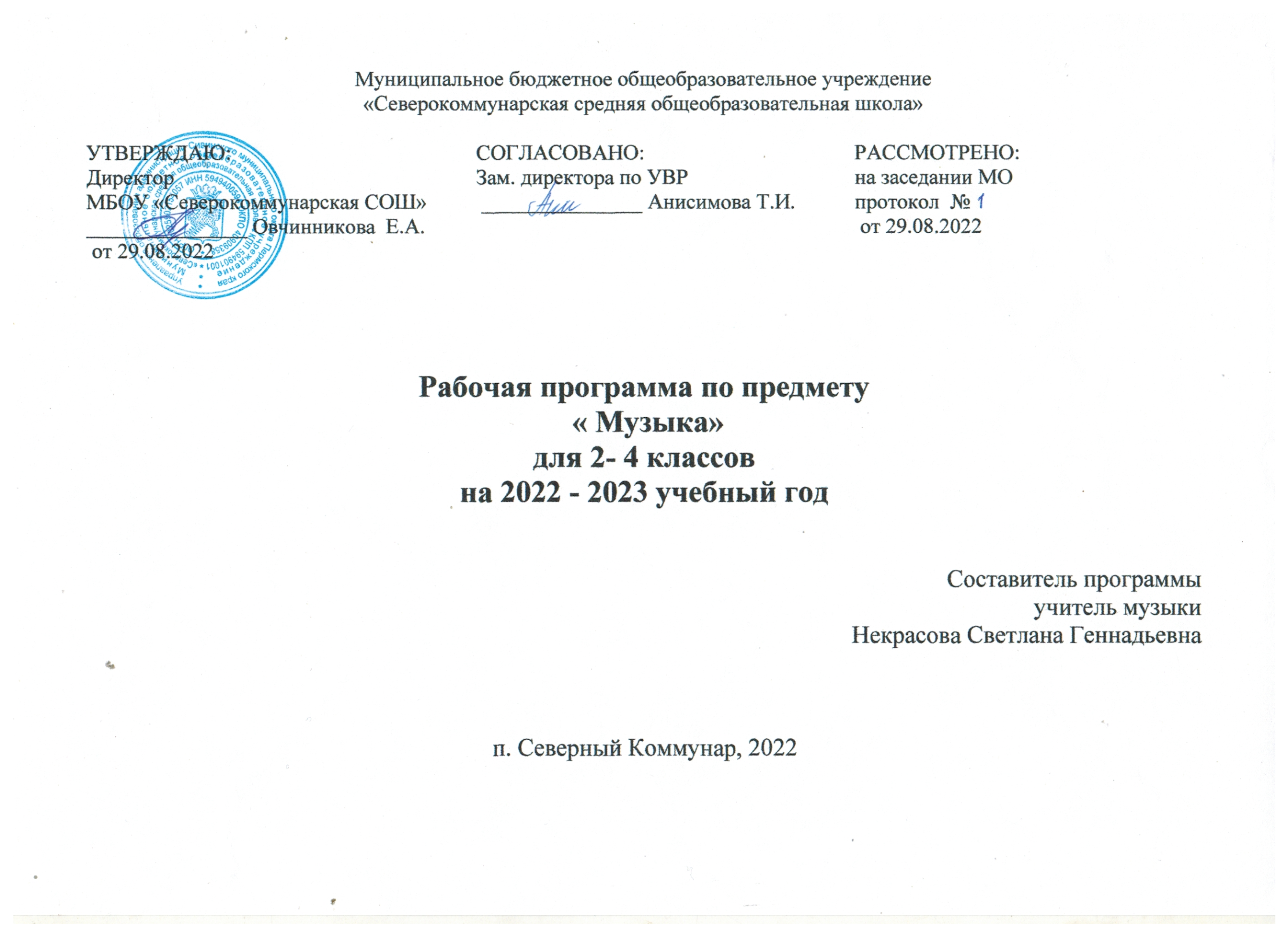 Раздел I. Пояснительная записка Рабочая   программа предмета  «Музыка» для  2-4  классов  на 2022 – 2023 учебный год  составлена в соответствии с федеральным компонентом государственного стандарта второго поколения  начального  общего и основного общего образования 2014 года, примерной программы начального общего  образования  по музыке с учетом  авторской программы по музыке -  «Музыка. 1-4 классы», авторов:   Е.Д.Критской, Г.П.Сергеевой,Т. С. Шмагина, М., Просвещение, 2018; М., Просвещение, 2018Рабочая программа составлена для обучающихся с учетом психолого – педагогических особенностей.В соответствии с новым Базисным учебным планом во 2- 4  классах на учебный предмет «Музыка» отводится 34 часа (из расчета 1 час в неделю)       Предмет музыка в начальной школе  имеет цель: формирование музыкальной культуры учащихся как части их общей и духовной культуры. Введение детей в многообразный мир музыкальной культуры через знакомство с музыкальными произведениями, доступными их восприятию и способствует решению следующих задач:формирование основ музыкальной культуры через эмоциональное, активное восприятие музыки;воспитание  эмоционально - ценностного отношения к искусству, художественного вкуса, нравственных и эстетических чувств: любви к ближнему, к своему народу, к Родине; уважения к истории, традициям, музыкальной культуре разных народов мира;развитие интереса к музыке и музыкальной деятельности, образного и ассоциативного мышления и воображения, музыкальной памяти и слуха, певческого голоса, учебно – творческих способностей в различных видах музыкальной деятельности;освоение музыкальных произведений и знаний о музыке;овладение практическими умениями и навыками в учебно-творческой деятельности: пении, слушании музыки, игре на элементарных музыкальных инструментах, музыкально - пластическом движении и импровизации.В программе также заложены возможности предусмотренного стандартом формирования у обучающихся общеучебных умений и навыков, универсальных способов деятельности и ключевых компетенций.      Принципы отбора основного и дополнительного содержания связаны с преемственностью целей образования на различных ступенях и уровнях обучения, логикой внутрипредметных связей, а также с возрастными особенностями развития учащихся.                            Раздел 2. Общая характеристика учебного предмета (курса)         Курс нацелен на изучение   целостного  представления  о  мировом  музыкальном  искусстве,  постижения  произведений  золотого  фонда  русской  и  зарубежной  классики,  образцов  музыкального  фольклора, духовной  музыки,  современного  музыкального  творчества. Изучение музыкального искусства в начальной школе направлено на развитие эмоционально-нравственной сферы младших школьников, их способности воспринимать произведения искусства как проявление духовной деятельности человека; развитие способности  эмоционально-целостного восприятия и понимания музыкальных произведений; развитие образного мышления и творческой индивидуальности; освоение знаний о музыкальном искусстве и его связях с другими видами художественного творчества; овладение элементарными умениями, навыками и способами музыкально-творческой деятельности (хоровое пение, игра на детских музыкальных инструментах, музыкально пластическая и вокальная импровизация); воспитание художественного вкуса, нравственно-эстетических чувств: любви к родной природе, своему народу, Родине, уважения к ее традициям и героическому прошлому, к ее многонациональному искусству, профессиональному и народному музыкальному творчеству.          Постижение музыкального искусства учащимися  подразумевает различные формы общения каждого ребенка с музыкой на уроке и во внеурочной деятельности. В сферу исполнительской деятельности учащихся входят: хоровое и ансамблевое пение; пластическое интонирование и музыкально - ритмические   движения;  игра на музыкальных инструментах; инсценирование (разыгрывание) песен, сюжетов сказок, музыкальных пьес программного характера; освоение элементов музыкальной грамоты как средства фиксации музыкальной речи. Помимо этого, дети проявляют творческое начало в размышлениях о музыке, импровизациях (речевой, вокальной, ритмической, пластической); в рисунках на темы полюбившихся музыкальных произведений, в составлении программы итогового концерта. Предпочтительными формами организации учебного процесса на уроке являются :групповая, коллективная работа с учащимися. Раздел 3. Ценностные ориентиры содержания  учебного предмета  «Музыка».Известно, что эстетическое означает «чувственное». Отсюда распространенное мнение, что на уроках надо говорить о чувствах и настроениях, которые возникают в результате контакта с искусством. Любое чувство – это результат, реакция человека на какие-либо события или явления жизни, его эмоциональная оценка, следствие сознательных и подсознательных мыслительных процессов человека. Следовательно, общаясь с искусством, нужно думать, оценивать, анализировать и обсуждать, не само чувство, а причины породившие его. В результате содержанием музыкального произведения окажутся не  только чувства, а  общечеловеческие ценности духовного порядка, выраженные в чувствах. Таким образом, ученик  познает  музыкальное произведение  как  воплощение морально-нравственных понятий, что ведет к глубокому осмыслению музыки и духовному росту ученика.Отличительная особенность программы - охват широкого культурологического пространства, которое подразумевает постоянные выходы за рамки музыкального искусства и включение в контекст уроков музыки сведений из истории, произведений литературы (поэтических и прозаических) и изобразительного искусства, что выполняет функцию эмоционально-эстетического фона, усиливающего понимание детьми содержания музыкального произведения. Основой развития музыкального мышления детей становятся неоднозначность их восприятия, множественность индивидуальных трактовок, разнообразные варианты «слушания», «видения», конкретных музыкальных сочинений, отраженные, например, в рисунках, близких по своей образной сущности музыкальным произведениям. Все это способствует развитию ассоциативного мышления детей, «внутреннего слуха» и «внутреннего зрения».Раздел 4. Личностные, метапредметные и предметные результаты освоения программы по учебному предмету «Музыка».Личностные результаты:Личностные результаты отражаются в индивидуальных качественных свойствах учащихся, которые они должны приобрести в процессе освоения учебного предмета «Музыка»:- чувство гордости за свою Родину, российский народ и историю России, осознание своей этнической и национальной принадлежности на основе изучения лучших образцов фольклора, шедевров музыкального наследия русских композиторов, музыки русской православной церкви, различных направлений современного музыкального искусства России;- целостный, социально - ориетированный взгляд на мир в его органичном единстве и разнообразии природы, культур, народов и религий на основе сопоставления произведений русской музыки и музыки других стран, народов, национальных стилей;- умение наблюдать за разнообразными явлениями жизни и искусства в учебной и внеурочной деятельности, их понимание и оценка – умение ориентироваться в культурном многообразии окружающей действительности;- уважительное отношение к культуре других народов; сформированность эстетических потребностей, ценностей и чувств;- развитие мотивов учебной деятельности и личностного смысла учения; овладение навыками сотрудничества с учителем и сверстниками;- ориентация в культурном многообразии окружающей действительности, участие в музыкальной  жизни класса, школы, города и др.;- формирование этических чувств доброжелательности и эмоционально – нравственной отзывчивости, понимания и сопереживания чувствам других людей;- развитие музыкально – эстетического чувства, проявляющего себя в эмоционально – ценностном отношении к искусству, понимании его функций в жизни человека и общества.Метапредметные результаты:       К метапредметным результатам обучающихся относятся освоенные ими при изучении одного, нескольких или всех предметов универсальные способы деятельности, применимые как в рамках образовательного процесса, так и в реальных жизненных ситуациях, т.е. учебные действия учащихся, проявляющиеся в познавательной и практической деятельности:         - овладение способностями принимать и сохранять цели и задачи учебной деятельности, поиска средств ее осуществления в разных формах и видах музыкальной деятельности;         - освоение способов решения проблем творческого и поискового характера в процессе восприятия, исполнения, оценки музыкальных сочинений;         - формирование умения планировать, контролировать и оценивать учебные действия в соответствии с поставленной задачей и условием ее реализации в процессе познания содержания музыкальных образов; определять наиболее эффективные способы достижения результата в исполнительской и творческой деятельности;         - освоение начальных форм познавательной и личностной рефлексии; позитивная самооценка своих музыкально – творческих возможностей;         - овладение навыками смыслового прочтения содержания «текстов» различных музыкальных стилей и жанров в соответствии с целями и задачами деятельности;         - приобретение умения осознанного построения речевого высказывания о содержании, характере, особенностях языка музыкальных произведений разных эпох, творческих направлений в соответствии с задачами коммуникации;         - формирование у  школьников умения составлять тексты, связанные с размышлениями о музыке и личностной оценкой ее содержания, в устной и письменной форме;         - овладение логическими действиями сравнения, анализа, синтеза, обобщение, установления аналогий в процессе интонационно – образного и жанрового, стилевого анализа музыкальных сочинений и других видов музыкально – творческой деятельности;         - умение осуществлять информационную, познавательную и практическую деятельность с использованием различных средств информации и коммуникации (включая пособия на электронных носителях, обучающие музыкальные программы, цифровые образовательные ресурсы, мультимедийные презентации и т.д.).Предметные результаты: Предметные требования включают освоенный обучающимися в ходе изучения учебного предмета опыт специфической для данной предметной области деятельности по получению нового знания, его преобразованию и применению, а также систему основополагающих элементов научного знания, лежащих в основе современной научной картины мира.         - формирование представления о роли музыки в жизни человека, в его духовно – нравственном развитии;         - формирование общего представления о музыкальной картине мира;         - знание основных закономерностей музыкального искусства на примере изучаемых музыкальных произведений;         - формирование основ музыкальной культуры, в том числе на материале музыкальной культуры родного края, развитие художественного вкуса и интереса к музыкальному искусству и музыкальной деятельности;         - формирование устойчивого интереса к музыке и различным видам (или какому- либо виду) музыкально - творческой деятельности;         - умение воспринимать музыку и выражать свое отношение к музыкальным произведениям;         - умение эмоционально и осознанно относиться к музыке различных направлений: фольклору, музыке религиозной, классической и современной; понимать содержание, интонационно – образный смысл произведений разных жанров и стилей;         - умение воплощать музыкальные образы при создании театрализованных и музыкально – пластических композиций, исполнение вокально – хоровых произведений. Раздел 5. Содержание учебного предмета (курса) «Музыка»2 класс:Содержание программы второго года делится на разделы:1. “Россия – Родина моя”- 3 ч. 2. “День, полный событий”-6 ч.3. “О России петь – что стремиться в храм”-7 ч.4. “Гори, гори ясно, чтобы не погасло!” -5 ч.5. “В музыкальном театре”-4 ч.6. “В концертном зале”-3 ч.7. “Чтоб музыкантом быть, так надобно уменье”-6 ч.Раздел 1. «Россия — Родина моя»Музыкальные образы родного края. Песенность как отличительная черта русской музыки. Песня. Мелодия. Аккомпанемент. Раздел 2. «День, полный событий»Мир ребенка в музыкальных интонациях, образах. Детские пьесы П. Чайковского и С. Прокофьева. Музыкальный материал — фортепиано.                                Раздел 3. «О России петь — что стремиться в храм»Колокольные звоны России. Святые земли Русской. Праздники Православной церкви. Рождество Христово. Молитва.Хорал.                        Раздел 4. «Гори, гори ясно, чтобы не погасло!»Мотив, напев, наигрыш. Оркестр русских народных инструментов. Вариации в русской народной музыке. Музыка в народном стиле. Обряды и праздники русского народа: проводы зимы, встреча весны. Опыты сочинения мелодий на тексты народных песенок, закличек, потешек.                                                                                      Раздел 5. «В музыкальном театре»Опера и балет. Песенность, танцевальность, маршевость в опере и балете. Симфонический оркестр. Роль дирижера, режиссера, художника в создании музыкального спектакля. Темы-характеристики действующих лиц. Детский музыкальный театр.                                                                                        Раздел 6. «В концертном зале»Музыкальные портреты и образы в симфонической и фортепианной музыке. Развитие музыки. Взаимодействие тем. Контраст. Тембры инструментов и групп инструментов симфонического оркестра. Партитура.                                  Раздел 7. «Чтоб музыкантом быть, так надобно уменье...»Композитор — исполнитель — слушатель. Музыкальная речь и музыкальный язык. Выразительность и изобразительность музыки. Жанры музыки. Международные конкурсы.                                                                                3 класс:Содержание программы третьего года выстраивается с учетом преемственности  музыкального обучения учащихся и имеет те же разделы, что  для II класса: 1. “Россия – Родина моя”- 3 ч. 2. “День, полный событий”-6 ч.3. “О России петь – что стремиться в храм”-7 ч.4. “Гори, гори ясно, чтобы не погасло!” -5 ч.5. “В музыкальном театре”-4 ч.6. “В концертном зале”-3 ч.7. “Чтоб музыкантом быть, так надобно уменье”-6 ч.Действие принципа концентричности  и метода «забегания вперед и возвращения к пройденному» (перспективы и ретроспективы в обучении) проявляется не только на уровне тематического повторения разделов, но и в том, что некоторые произведения из программы уроков музыки для I  и II классов повторяются в III классе с новыми заданиями, на новом уровне их осмысления детьми. Раздел 1. «Россия — Родина моя»Мелодия — душа музыки. Песенность музыки русских композиторов. Лирические образы в романсах и картинах русских композиторов и художников. Образы Родины, защитников Отечества в различных жанрах музыки.Раздел 2. «День, полный событий»Выразительность и изобразительность в музыке разных жанров и стилей. Портрет в музыке.Раздел 3. «О России петь — что стремиться в храм»Древнейшая песнь материнства. Образ матери в музыке, поэзии, изобразительном искусстве. Образ праздника в искусстве. Вербное воскресенье. Святые земли Русской.Раздел 4. «Гори, гори ясно, чтобы не погасло!»Жанр былины. Певцы-гусляры. Образы былинных сказителей, народные традиции и обряды в музыке русских композиторов.Раздел 5. «В музыкальном театре»Музыкальные темы-характеристики главных героев. Интонационно-образное развитие в опере и балете. Контраст. Мюзикл как жанр легкой музыки. Особенности содержания музыкального языка, исполнения.Раздел 6. «В концертном зале»Жанр инструментального концерта. Мастерство композиторов и исполнителей. Выразительные возможности флейты, скрипки. Выдающиеся скрипичные мастера и исполнители. Контрастные образы сюиты, симфонии. Музыкальная форма (трехчастная, вариационная). Темы, сюжеты и образы музыки Бетховена.Раздел 7. «Чтоб музыкантом быть, так надобно уменье...»Роль композитора, исполнителя, слушателя в создании и бытовании музыкальных сочинений. Сходство и различие музыкальной речи разных композиторов.Джаз — музыка XX века. Особенности ритма и мелодики. Импровизация. Известные джазовые музыканты-исполнители. Музыка — источник вдохновения и радости.4 класс:Содержание программы четвертого года выстраивается с учетом преемственности  музыкального обучения учащихся и имеет те же разделы, что  для III класса: 1. “Россия – Родина моя”- 4 ч. 2. “День, полный событий”-5 ч.3. “О России петь – что стремиться в храм”-7 ч.4. “Гори, гори ясно, чтобы не погасло!” -5 ч.5. “В музыкальном театре”-4 ч.6. “В концертном зале”-3 ч.7. “Чтоб музыкантом быть, так надобно уменье”-6 ч.Накоплению жизненно-музыкальных впечатлений учащихся, их интонационного словаря способствует повторение некоторых произведений «золотого фонда» музыкального искусства (принцип концентричности) на новом уровне, с более сложными заданиями, в сопряжении с другими знакомыми и незнакомыми детям сочинениями.Раздел 1. «Россия — Родина моя».Общность интонаций народной музыки и музыки русских композиторов. Жанры народных песен, их интонационно-образные особенности. Лирическая и патриотическая темы в русской классике.Раздел 2. «День, полный событий»«В краю великих вдохновений...». Один день с А. Пушкиным. Музыкально-поэтические образы.Раздел 3. «О России петь — что стремиться в храм»Святые земли Русской. Праздники Русской православной церкви. Пасха. Церковные песнопения: стихира, тропарь, молитва, величание.Раздел 4. «Гори, гори ясно, чтобы не погасло!»Народная песня — летопись жизни народа и источник вдохновения композиторов. Интонационная выразительность народных песен. Мифы, легенды, предания, сказки о музыке и музыкантах. Музыкальные инструменты России. Оркестр русских народных инструментов. Вариации в народной и композиторской музыке. Праздники русского народа. Троицын день.Раздел 5. «В музыкальном театре»Линии драматургического развития в опере. Основные темы — музыкальная характеристика действующих лиц. Вариационность. Орнаментальная мелодика. Восточные мотивы в творчестве русских композиторов. Жанры легкой музыки. Оперетта. Мюзикл.Раздел 6. «В концертном зале»Различные жанры вокальной, фортепианной и симфонической музыки. Интонации народных танцев. Музыкальная драматургия сонаты. Музыкальные инструменты симфонического оркестра.Раздел 7. «Чтоб музыкантом быть, так надобно уменье...»Произведения композиторов-классиков и мастерство известных исполнителей. Сходство и различие музыкального языка разных эпох, композиторов, народов. Музыкальные образы и их развитие в разных жанрах. Форма музыки (трехчастная, сонатная). Авторская песня. Восточные мотивы в творчестве русских композиторовРаздел 6. Описание материально – технического обеспечения образовательного процессаРаздел 7. Виды организации учебной деятельности: - конкурс- викторина- самостоятельная работа- творческая работа Основные виды контроля при организации контроля работы:- вводный- текущий- итоговый- индивидуальный Формы контроля:- наблюдение- самостоятельная работа- тест- викторинаРаздел 8.  Календарно-тематическое планированиеДидактическое обеспечение Методическое обеспечение2 класс2 классКритская Е.Д., Сергеева Г.П., Шмагина Т.С.Музыка: 2 кл. учеб. дляобщеобразоват. учреждений.  М.:Просвещение, 2018.Хрестоматия и фонохрестоматия музыкального материала к учебнику «Музыка»: 2 класс. М.: Просвещение, 2018.Музыка: программа. 1-4 классы для общеобразовательных учреждений/Е.Д. Критская, Г.П. Сергеева, Т.С. Шмагина –М.: Просвещение, 2018.Пособие для учителя /Сост. Е.Д.Критская, Г.П.Сергеева, Т.С.Шмагина.- М.: Просвещение, 2018.3 класс3 классКритская Е.Д., Сергеева Г.П., Шмагина Т.С.Музыка: 3 кл. учеб. дляобщеобразоват. учреждений.  М.:Просвещение, 2016.Хрестоматия и фонохрестоматия музыкального материала к учебнику «Музыка»: 3 класс. М.: Просвещение, 2016.Музыка: программа. 1-4 классы для общеобразовательных учреждений/Е.Д. Критская, Г.П. Сергеева, Т.С. Шмагина –М.: Просвещение, 2016.Пособие для учителя /Сост. Е.Д.Критская, Г.П.Сергеева, Т.С.Шмагина.- М.: Просвещение, 2016.4 класс4 классКритская Е.Д., Сергеева Г.П., Шмагина Т.С.Музыка: 4 кл. учеб. дляобщеобразоват. учреждений.  М.:Просвещение, 2018.Хрестоматия и фонохрестоматия музыкального материала к учебнику «Музыка»: 4 класс. М.: Просвещение, 2018.Музыка: программа. 1-4 классы для общеобразовательных учреждений/Е.Д. Критская, Г.П. Сергеева, Т.С. Шмагина –М.: Просвещение, 2018.Пособие для учителя /Сост. Е.Д.Критская, Г.П.Сергеева, Т.С.Шмагина.- М.: Просвещение, 2018.2 класс2 класс2 класс2 класс2 класс2 класс2 класс2 класс2 класс2 класс№п/пТема  урокаСодержаниеСодержаниеСодержаниеСодержаниеСодержаниеХарактеристика деятельности учащихсяХарактеристика деятельности учащихся1Моя Россия. Гимн РоссииГимн России как один из основных государственных символов страны, известных всему миру.Сочинения отечественных композиторов о Родине.Гимн России как один из основных государственных символов страны, известных всему миру.Сочинения отечественных композиторов о Родине.Гимн России как один из основных государственных символов страны, известных всему миру.Сочинения отечественных композиторов о Родине.Гимн России как один из основных государственных символов страны, известных всему миру.Сочинения отечественных композиторов о Родине.Гимн России как один из основных государственных символов страны, известных всему миру.Сочинения отечественных композиторов о Родине.Гимн России как один из основных государственных символов страны, известных всему миру.Сочинения отечественных композиторов о Родине.Гимн России как один из основных государственных символов страны, известных всему миру.Сочинения отечественных композиторов о Родине.Знакомство с символами России –  Флаг, Герб, Гимн.Выявление общности интонаций, ритмов, характера и настроения этих произведений2Музыкальные образы родного краяСочинения отечественных композиторов о Родине.  Элементы нотной грамоты.  Формы построения музыки (освоение куплетной формы: запев, припев). Региональные музыкально-поэтические традиции.Сочинения отечественных композиторов о Родине.  Элементы нотной грамоты.  Формы построения музыки (освоение куплетной формы: запев, припев). Региональные музыкально-поэтические традиции.Сочинения отечественных композиторов о Родине.  Элементы нотной грамоты.  Формы построения музыки (освоение куплетной формы: запев, припев). Региональные музыкально-поэтические традиции.Сочинения отечественных композиторов о Родине.  Элементы нотной грамоты.  Формы построения музыки (освоение куплетной формы: запев, припев). Региональные музыкально-поэтические традиции.Сочинения отечественных композиторов о Родине.  Элементы нотной грамоты.  Формы построения музыки (освоение куплетной формы: запев, припев). Региональные музыкально-поэтические традиции.Сочинения отечественных композиторов о Родине.  Элементы нотной грамоты.  Формы построения музыки (освоение куплетной формы: запев, припев). Региональные музыкально-поэтические традиции.Сочинения отечественных композиторов о Родине.  Элементы нотной грамоты.  Формы построения музыки (освоение куплетной формы: запев, припев). Региональные музыкально-поэтические традиции.Эмоционально откликаться на музыкальное произведение и выражать свое впечатление в пении,  показывать определенный уровень развития образного и ассоциативного мышления и воображения, музыкальной памяти и слуха, певческого голоса.3МелодияИнтонационно-образная природа музыкального искусства.  Средства музыкальной выразительности (мелодия). Различные виды музыки – инструментальность, песенность.Композитор – исполнитель – слушатель.Интонационно-образная природа музыкального искусства.  Средства музыкальной выразительности (мелодия). Различные виды музыки – инструментальность, песенность.Композитор – исполнитель – слушатель.Интонационно-образная природа музыкального искусства.  Средства музыкальной выразительности (мелодия). Различные виды музыки – инструментальность, песенность.Композитор – исполнитель – слушатель.Интонационно-образная природа музыкального искусства.  Средства музыкальной выразительности (мелодия). Различные виды музыки – инструментальность, песенность.Композитор – исполнитель – слушатель.Интонационно-образная природа музыкального искусства.  Средства музыкальной выразительности (мелодия). Различные виды музыки – инструментальность, песенность.Композитор – исполнитель – слушатель.Интонационно-образная природа музыкального искусства.  Средства музыкальной выразительности (мелодия). Различные виды музыки – инструментальность, песенность.Композитор – исполнитель – слушатель.Интонационно-образная природа музыкального искусства.  Средства музыкальной выразительности (мелодия). Различные виды музыки – инструментальность, песенность.Композитор – исполнитель – слушатель.Определять характер, настроение и средства выразительности (мелодия) в музыкальном произведении.Участвовать в коллективном пении.4Мир ребенка в музыкальных образахЗнакомство с творчеством отечественных композиторов. .  Выразительность и изобразительность в музыке. Песенность, танцевальность, маршевость.Знакомство с творчеством отечественных композиторов. .  Выразительность и изобразительность в музыке. Песенность, танцевальность, маршевость.Знакомство с творчеством отечественных композиторов. .  Выразительность и изобразительность в музыке. Песенность, танцевальность, маршевость.Знакомство с творчеством отечественных композиторов. .  Выразительность и изобразительность в музыке. Песенность, танцевальность, маршевость.Знакомство с творчеством отечественных композиторов. .  Выразительность и изобразительность в музыке. Песенность, танцевальность, маршевость.Знакомство с творчеством отечественных композиторов. .  Выразительность и изобразительность в музыке. Песенность, танцевальность, маршевость.Знакомство с творчеством отечественных композиторов. .  Выразительность и изобразительность в музыке. Песенность, танцевальность, маршевость.Знать понятия: музыкальный альбом, детская музыка.Уметь называть фамилии композиторов: П.И.Чайковский, С.С.Прокофьев.5Музыкальные инструменты (фортепиано)Тембровая окраска наиболее популярных музыкальных инструментов. Музыкальные инструменты (фортепиано). Элементы нотной грамоты. Музыкальные инструменты (фортепиано). Тембровая окраска наиболее популярных музыкальных инструментов. Музыкальные инструменты (фортепиано). Элементы нотной грамоты. Музыкальные инструменты (фортепиано). Тембровая окраска наиболее популярных музыкальных инструментов. Музыкальные инструменты (фортепиано). Элементы нотной грамоты. Музыкальные инструменты (фортепиано). Тембровая окраска наиболее популярных музыкальных инструментов. Музыкальные инструменты (фортепиано). Элементы нотной грамоты. Музыкальные инструменты (фортепиано). Тембровая окраска наиболее популярных музыкальных инструментов. Музыкальные инструменты (фортепиано). Элементы нотной грамоты. Музыкальные инструменты (фортепиано). Тембровая окраска наиболее популярных музыкальных инструментов. Музыкальные инструменты (фортепиано). Элементы нотной грамоты. Музыкальные инструменты (фортепиано). Тембровая окраска наиболее популярных музыкальных инструментов. Музыкальные инструменты (фортепиано). Элементы нотной грамоты. Музыкальные инструменты (фортепиано).  Узнавать изученные произведения, называть их авторов, сравнивать характер, настроение и средства выразительности в музыкальных произведениях.6Природа и музыкаЗнакомство с творчеством отечественных композиторов.  Выразительность и изобразительность в музыке. Песенность, танцевальность, маршевость. Знакомство с творчеством отечественных композиторов.  Выразительность и изобразительность в музыке. Песенность, танцевальность, маршевость. Знакомство с творчеством отечественных композиторов.  Выразительность и изобразительность в музыке. Песенность, танцевальность, маршевость. Знакомство с творчеством отечественных композиторов.  Выразительность и изобразительность в музыке. Песенность, танцевальность, маршевость. Знакомство с творчеством отечественных композиторов.  Выразительность и изобразительность в музыке. Песенность, танцевальность, маршевость. Знакомство с творчеством отечественных композиторов.  Выразительность и изобразительность в музыке. Песенность, танцевальность, маршевость. Знакомство с творчеством отечественных композиторов.  Выразительность и изобразительность в музыке. Песенность, танцевальность, маршевость. Воплощать в звучании голоса или инструмента образы природы и окружающей жизни, продемонстрировать понимание интонационно-образной природы музыкального искусства, взаимосвязи выразительности и изобразительности в музыке, эмоционально откликнуться на музыкальное произведение и выразить свое впечатление в пении, игре или пластике. Передавать настроение музыки в пении, музыкально-пластическом движении.7Танцы, танцы, танцы…Песня, танец и марш как три основные области музыкального искусства, неразрывно связанные с жизнью человека.Песня, танец и марш как три основные области музыкального искусства, неразрывно связанные с жизнью человека.Песня, танец и марш как три основные области музыкального искусства, неразрывно связанные с жизнью человека.Песня, танец и марш как три основные области музыкального искусства, неразрывно связанные с жизнью человека.Песня, танец и марш как три основные области музыкального искусства, неразрывно связанные с жизнью человека.Песня, танец и марш как три основные области музыкального искусства, неразрывно связанные с жизнью человека.Песня, танец и марш как три основные области музыкального искусства, неразрывно связанные с жизнью человека.Определять  основные жанры музыки (песня, танец, марш). Уметь сравнивать контрастные произведения разных композиторов, определять их жанровую основу. Наблюдать за процессом музыкального развития на основе сходства и различия интонаций, тем, образов. Уметь отличать по ритмической основе эти танцы.8Эти разные маршиПесенность,  танцевальность,  маршевость. Основные средства музыкальной выразительности (ритм, пульс).Песенность,  танцевальность,  маршевость. Основные средства музыкальной выразительности (ритм, пульс).Песенность,  танцевальность,  маршевость. Основные средства музыкальной выразительности (ритм, пульс).Песенность,  танцевальность,  маршевость. Основные средства музыкальной выразительности (ритм, пульс).Песенность,  танцевальность,  маршевость. Основные средства музыкальной выразительности (ритм, пульс).Песенность,  танцевальность,  маршевость. Основные средства музыкальной выразительности (ритм, пульс).Песенность,  танцевальность,  маршевость. Основные средства музыкальной выразительности (ритм, пульс).Исполнять музыкальные произведения отдельных форм и жанров (пение, музыкально-пластическое движение), продемонстрировать понимание интонационно-образной природы музыкального искусства, взаимосвязи выразительности и изобразительности в музыке, многозначности музыкальной речи в ситуации сравнения произведений разных видов искусств, эмоционально откликнуться на музыкальное произведение.9Сказочные образы в музыке Определять на слух основные жанры музыки (песня, танец и марш), определять и сравнивать характер, настроение и средства выразительности в музыкальных произведениях, передавать настроение музыки в пении, музыкально-пластическом движении, игре на элементарных музыкальных инструментах.Определять на слух основные жанры музыки (песня, танец и марш), определять и сравнивать характер, настроение и средства выразительности в музыкальных произведениях, передавать настроение музыки в пении, музыкально-пластическом движении, игре на элементарных музыкальных инструментах.Определять на слух основные жанры музыки (песня, танец и марш), определять и сравнивать характер, настроение и средства выразительности в музыкальных произведениях, передавать настроение музыки в пении, музыкально-пластическом движении, игре на элементарных музыкальных инструментах.Определять на слух основные жанры музыки (песня, танец и марш), определять и сравнивать характер, настроение и средства выразительности в музыкальных произведениях, передавать настроение музыки в пении, музыкально-пластическом движении, игре на элементарных музыкальных инструментах.Определять на слух основные жанры музыки (песня, танец и марш), определять и сравнивать характер, настроение и средства выразительности в музыкальных произведениях, передавать настроение музыки в пении, музыкально-пластическом движении, игре на элементарных музыкальных инструментах.Определять на слух основные жанры музыки (песня, танец и марш), определять и сравнивать характер, настроение и средства выразительности в музыкальных произведениях, передавать настроение музыки в пении, музыкально-пластическом движении, игре на элементарных музыкальных инструментах.Определять на слух основные жанры музыки (песня, танец и марш), определять и сравнивать характер, настроение и средства выразительности в музыкальных произведениях, передавать настроение музыки в пении, музыкально-пластическом движении, игре на элементарных музыкальных инструментах.Интонации музыкальные и речевые. Их сходство и различие. 10Колыбельная.  Обобщающий урок 1 четвертиКолыбельные – самые древние песни. Отличительные черты колыбельной  песни. Интонация колыбельной, темп, динамика, выразительность исполнения. Колыбельные – самые древние песни. Отличительные черты колыбельной  песни. Интонация колыбельной, темп, динамика, выразительность исполнения. Колыбельные – самые древние песни. Отличительные черты колыбельной  песни. Интонация колыбельной, темп, динамика, выразительность исполнения. Колыбельные – самые древние песни. Отличительные черты колыбельной  песни. Интонация колыбельной, темп, динамика, выразительность исполнения. Колыбельные – самые древние песни. Отличительные черты колыбельной  песни. Интонация колыбельной, темп, динамика, выразительность исполнения. Колыбельные – самые древние песни. Отличительные черты колыбельной  песни. Интонация колыбельной, темп, динамика, выразительность исполнения. Колыбельные – самые древние песни. Отличительные черты колыбельной  песни. Интонация колыбельной, темп, динамика, выразительность исполнения. Слушание музыки. Подбор слов к мелодии. Игра на музыкальных инструментах. Пластическое интонирование. Выразительное исполнение колыбельных песен.11Великий колокольный звон. Звучащие картины.Композитор как создатель музыки. Духовная музыка в творчестве композиторов. Музыка религиозной традиции. Композитор как создатель музыки. Духовная музыка в творчестве композиторов. Музыка религиозной традиции. Композитор как создатель музыки. Духовная музыка в творчестве композиторов. Музыка религиозной традиции. Композитор как создатель музыки. Духовная музыка в творчестве композиторов. Музыка религиозной традиции. Композитор как создатель музыки. Духовная музыка в творчестве композиторов. Музыка религиозной традиции. Композитор как создатель музыки. Духовная музыка в творчестве композиторов. Музыка религиозной традиции. Композитор как создатель музыки. Духовная музыка в творчестве композиторов. Музыка религиозной традиции. Выступать в роли слушателей,  эмоционально откликаясь на исполнение музыкальных произведений.12Святые земли русской.  Александр НевскийНародные музыкальные традиции Отечества. Обобщенное представление исторического прошлого в музыкальных образах. Кантата.Народные музыкальные традиции Отечества. Обобщенное представление исторического прошлого в музыкальных образах. Кантата.Народные музыкальные традиции Отечества. Обобщенное представление исторического прошлого в музыкальных образах. Кантата.Народные музыкальные традиции Отечества. Обобщенное представление исторического прошлого в музыкальных образах. Кантата.Народные музыкальные традиции Отечества. Обобщенное представление исторического прошлого в музыкальных образах. Кантата.Народные музыкальные традиции Отечества. Обобщенное представление исторического прошлого в музыкальных образах. Кантата.Народные музыкальные традиции Отечества. Обобщенное представление исторического прошлого в музыкальных образах. Кантата.Продемонстрировать личностно-окрашенное эмоционально-образное восприятие музыки, исполнять в хоре вокальные произведения с сопровождением и без сопровождения, кантилена, пение а-capella.13Сергий РадонежскийНародные музыкальные традиции Отечества. Обобщенное представление исторического прошлого в музыкальных образахНародные музыкальные традиции Отечества. Обобщенное представление исторического прошлого в музыкальных образахНародные музыкальные традиции Отечества. Обобщенное представление исторического прошлого в музыкальных образахНародные музыкальные традиции Отечества. Обобщенное представление исторического прошлого в музыкальных образахНародные музыкальные традиции Отечества. Обобщенное представление исторического прошлого в музыкальных образахНародные музыкальные традиции Отечества. Обобщенное представление исторического прошлого в музыкальных образахНародные музыкальные традиции Отечества. Обобщенное представление исторического прошлого в музыкальных образахПродемонстрировать личностно-окрашенное эмоционально-образное восприятие музыки, исполнять в хоре вокальные произведения с сопровождением и без сопровождения, кантилена, пение а-capella.14Музыка в православном храме. МолитваДуховная музыка в творчестве композиторов Многообразие этнокультурных, исторически сложившихся традиций.Духовная музыка в творчестве композиторов Многообразие этнокультурных, исторически сложившихся традиций.Духовная музыка в творчестве композиторов Многообразие этнокультурных, исторически сложившихся традиций.Духовная музыка в творчестве композиторов Многообразие этнокультурных, исторически сложившихся традиций.Духовная музыка в творчестве композиторов Многообразие этнокультурных, исторически сложившихся традиций.Духовная музыка в творчестве композиторов Многообразие этнокультурных, исторически сложившихся традиций.Духовная музыка в творчестве композиторов Многообразие этнокультурных, исторически сложившихся традиций.Определять и сравнивать характер, настроение и средства  музыкальной выразительности в музыкальных произведениях. 15С Рождеством Христовым!Музыка в народных обрядах и традициях. Народные музыкальные традиции Отечества. Праздники Русской православной церквиМузыка в народных обрядах и традициях. Народные музыкальные традиции Отечества. Праздники Русской православной церквиМузыка в народных обрядах и традициях. Народные музыкальные традиции Отечества. Праздники Русской православной церквиМузыка в народных обрядах и традициях. Народные музыкальные традиции Отечества. Праздники Русской православной церквиМузыка в народных обрядах и традициях. Народные музыкальные традиции Отечества. Праздники Русской православной церквиМузыка в народных обрядах и традициях. Народные музыкальные традиции Отечества. Праздники Русской православной церквиМузыка в народных обрядах и традициях. Народные музыкальные традиции Отечества. Праздники Русской православной церквиВыражать свое эмоциональное отношение к музыкальным образам исторического прошлого в слове, рисунке, пении и др.16Музыка на Новогоднем праздникеМузыкальное исполнение как способ творческого самовыражения в искусстве.Накопление и обобщение музыкально-слуховых впечатлений второклассников.Музыкальное исполнение как способ творческого самовыражения в искусстве.Накопление и обобщение музыкально-слуховых впечатлений второклассников.Музыкальное исполнение как способ творческого самовыражения в искусстве.Накопление и обобщение музыкально-слуховых впечатлений второклассников.Музыкальное исполнение как способ творческого самовыражения в искусстве.Накопление и обобщение музыкально-слуховых впечатлений второклассников.Музыкальное исполнение как способ творческого самовыражения в искусстве.Накопление и обобщение музыкально-слуховых впечатлений второклассников.Музыкальное исполнение как способ творческого самовыражения в искусстве.Накопление и обобщение музыкально-слуховых впечатлений второклассников.Музыкальное исполнение как способ творческого самовыражения в искусстве.Накопление и обобщение музыкально-слуховых впечатлений второклассников.Продемонстрировать знания о музыке, охотно участвовать в коллективной творческой деятельности при воплощении различных музыкальных образов; продемонстрировать личностно-окрашенное эмоционально-образное восприятие музыки, увлеченность музыкальными занятиями и музыкально-творческой деятельностью; развитие умений и навыков хорового и ансамблевого пения.17Обобщение темы « О России петь - что стремиться в храм»Слушание полюбившихся произведений, заполнение афиши, исполнение любимых песен.Слушание полюбившихся произведений, заполнение афиши, исполнение любимых песен.Слушание полюбившихся произведений, заполнение афиши, исполнение любимых песен.Слушание полюбившихся произведений, заполнение афиши, исполнение любимых песен.Слушание полюбившихся произведений, заполнение афиши, исполнение любимых песен.Слушание полюбившихся произведений, заполнение афиши, исполнение любимых песен.Слушание полюбившихся произведений, заполнение афиши, исполнение любимых песен.Размышлять о возможностях музыки в передаче чувств, мыслей человека, силе ее воздействия.Обобщать характеристику музыкальных произведений.Расширять словарный запас.Передавать настроение музыки в пластическом движении, пении.18Фольклор – народная мудрость. Русские народные песниФольклор – народная мудрость. Русские народные песни. Хоровод. Разыгрывание песен.Фольклор – народная мудрость. Русские народные песни. Хоровод. Разыгрывание песен.Фольклор – народная мудрость. Русские народные песни. Хоровод. Разыгрывание песен.Фольклор – народная мудрость. Русские народные песни. Хоровод. Разыгрывание песен.Фольклор – народная мудрость. Русские народные песни. Хоровод. Разыгрывание песен.Фольклор – народная мудрость. Русские народные песни. Хоровод. Разыгрывание песен.Фольклор – народная мудрость. Русские народные песни. Хоровод. Разыгрывание песен.Фронтальный опрос. Слушание музыки. Импровизирование на элементарных народных инструментах19Оркестр русских народных инструментовНаблюдение народного творчества. Музыкальные инструменты. Оркестр народных инструментов. Народные музыкальные традиции Отечества.Наблюдение народного творчества. Музыкальные инструменты. Оркестр народных инструментов. Народные музыкальные традиции Отечества.Наблюдение народного творчества. Музыкальные инструменты. Оркестр народных инструментов. Народные музыкальные традиции Отечества.Наблюдение народного творчества. Музыкальные инструменты. Оркестр народных инструментов. Народные музыкальные традиции Отечества.Наблюдение народного творчества. Музыкальные инструменты. Оркестр народных инструментов. Народные музыкальные традиции Отечества.Наблюдение народного творчества. Музыкальные инструменты. Оркестр народных инструментов. Народные музыкальные традиции Отечества.Наблюдение народного творчества. Музыкальные инструменты. Оркестр народных инструментов. Народные музыкальные традиции Отечества.Передавать настроение музыки и его изменение: в пении, музыкально-пластическом движении, игре на музыкальных инструментах, определять и сравнивать характер, настроение и средства музыкальной выразительности в музыкальных произведениях, исполнять музыкальные произведения отдельных форм и жанров (инструментальное музицирование, импровизация).20Музыка в народном стилеНаблюдение народного творчества. Музыкальный и поэтический фольклор России: песни, танцы, хороводы, игры-драматизации.Наблюдение народного творчества. Музыкальный и поэтический фольклор России: песни, танцы, хороводы, игры-драматизации.Наблюдение народного творчества. Музыкальный и поэтический фольклор России: песни, танцы, хороводы, игры-драматизации.Наблюдение народного творчества. Музыкальный и поэтический фольклор России: песни, танцы, хороводы, игры-драматизации.Наблюдение народного творчества. Музыкальный и поэтический фольклор России: песни, танцы, хороводы, игры-драматизации.Наблюдение народного творчества. Музыкальный и поэтический фольклор России: песни, танцы, хороводы, игры-драматизации.Наблюдение народного творчества. Музыкальный и поэтический фольклор России: песни, танцы, хороводы, игры-драматизации.Обнаруживать и выявлять общность истоков народной и профессиональной музыки, характерные свойства народной и композиторской музыки, различать музыку по характеру и настроению. Воплощать  художественно-образное содержание музыкального народного творчества в песнях  и играх.21Проводы зимыМузыка в народных обрядах и обычаях. Народные музыкальные традиции родного края.Музыка в народных обрядах и обычаях. Народные музыкальные традиции родного края.Музыка в народных обрядах и обычаях. Народные музыкальные традиции родного края.Музыка в народных обрядах и обычаях. Народные музыкальные традиции родного края.Музыка в народных обрядах и обычаях. Народные музыкальные традиции родного края.Музыка в народных обрядах и обычаях. Народные музыкальные традиции родного края.Музыка в народных обрядах и обычаях. Народные музыкальные традиции родного края.Передавать настроение музыки и его изменение в пении, музыкально-пластическом движении, игре на музыкальных инструментах, исполнять несколько народных песен.22Встреча весныМузыка в народных обрядах и обычаях. Народные музыкальные традиции родного края.Музыка в народных обрядах и обычаях. Народные музыкальные традиции родного края.Музыка в народных обрядах и обычаях. Народные музыкальные традиции родного края.Музыка в народных обрядах и обычаях. Народные музыкальные традиции родного края.Музыка в народных обрядах и обычаях. Народные музыкальные традиции родного края.Музыка в народных обрядах и обычаях. Народные музыкальные традиции родного края.Музыка в народных обрядах и обычаях. Народные музыкальные традиции родного края.Знать историю и содержание народных праздников. Уметь выразительно исполнять обрядовые песни.23Детский музыкальный театр. ОпераПесенность, танцевальность, маршевость как основа становления более сложных жанров – оперы. Интонации музыкальные и речевые.Песенность, танцевальность, маршевость как основа становления более сложных жанров – оперы. Интонации музыкальные и речевые.Песенность, танцевальность, маршевость как основа становления более сложных жанров – оперы. Интонации музыкальные и речевые.Песенность, танцевальность, маршевость как основа становления более сложных жанров – оперы. Интонации музыкальные и речевые.Песенность, танцевальность, маршевость как основа становления более сложных жанров – оперы. Интонации музыкальные и речевые.Песенность, танцевальность, маршевость как основа становления более сложных жанров – оперы. Интонации музыкальные и речевые.Песенность, танцевальность, маршевость как основа становления более сложных жанров – оперы. Интонации музыкальные и речевые.Передавать настроение музыки в пении, исполнять в хоре вокальные произведения  с сопровождением и без сопровождения.24БалетПесенность, танцевальность, маршевость как основа становления более сложных жанров – балет.Песенность, танцевальность, маршевость как основа становления более сложных жанров – балет.Песенность, танцевальность, маршевость как основа становления более сложных жанров – балет.Песенность, танцевальность, маршевость как основа становления более сложных жанров – балет.Песенность, танцевальность, маршевость как основа становления более сложных жанров – балет.Песенность, танцевальность, маршевость как основа становления более сложных жанров – балет.Песенность, танцевальность, маршевость как основа становления более сложных жанров – балет.Определять и сравнивать характер, настроение, выразительные средства музыки. Исполнять различные  по характеру музыкальные произведения во время вокально-хоровой работы, петь легко, напевно не25Театр оперы и балетаМузыкальные театры. Опера, балет. Симфонический оркестр. Музыкальные театры. Опера, балет. Симфонический оркестр. Музыкальные театры. Опера, балет. Симфонический оркестр. Музыкальные театры. Опера, балет. Симфонический оркестр. Музыкальные театры. Опера, балет. Симфонический оркестр. Музыкальные театры. Опера, балет. Симфонический оркестр. Музыкальные театры. Опера, балет. Симфонический оркестр. Определять на слух основные жанры (песня, танец, марш), определять и сравнивать характер, настроение, выразительные средства музыки.26Волшебная палочка дирижераДирижер – руководитель оркестра. Дирижерские жесты. Ролевая игра «Играем в дирижера».Дирижер – руководитель оркестра. Дирижерские жесты. Ролевая игра «Играем в дирижера».Дирижер – руководитель оркестра. Дирижерские жесты. Ролевая игра «Играем в дирижера».Дирижер – руководитель оркестра. Дирижерские жесты. Ролевая игра «Играем в дирижера».Дирижер – руководитель оркестра. Дирижерские жесты. Ролевая игра «Играем в дирижера».Дирижер – руководитель оркестра. Дирижерские жесты. Ролевая игра «Играем в дирижера».Дирижер – руководитель оркестра. Дирижерские жесты. Ролевая игра «Играем в дирижера».Слушание музыки. Дирижирование  музыкой разного характера. Хоровое пение.27Опера М.И. Глинки «Руслан и Людмила» , Сцены из оперыОпера. Музыкальное развитие в сопоставлении и столкновении человеческих чувств, тем, художественных образов. Различные виды музыки: вокальная, инструментальная; сольная, хоровая, оркестровая. Формы построения музыки.Опера. Музыкальное развитие в сопоставлении и столкновении человеческих чувств, тем, художественных образов. Различные виды музыки: вокальная, инструментальная; сольная, хоровая, оркестровая. Формы построения музыки.Опера. Музыкальное развитие в сопоставлении и столкновении человеческих чувств, тем, художественных образов. Различные виды музыки: вокальная, инструментальная; сольная, хоровая, оркестровая. Формы построения музыки.Опера. Музыкальное развитие в сопоставлении и столкновении человеческих чувств, тем, художественных образов. Различные виды музыки: вокальная, инструментальная; сольная, хоровая, оркестровая. Формы построения музыки.Опера. Музыкальное развитие в сопоставлении и столкновении человеческих чувств, тем, художественных образов. Различные виды музыки: вокальная, инструментальная; сольная, хоровая, оркестровая. Формы построения музыки.Опера. Музыкальное развитие в сопоставлении и столкновении человеческих чувств, тем, художественных образов. Различные виды музыки: вокальная, инструментальная; сольная, хоровая, оркестровая. Формы построения музыки.Опера. Музыкальное развитие в сопоставлении и столкновении человеческих чувств, тем, художественных образов. Различные виды музыки: вокальная, инструментальная; сольная, хоровая, оркестровая. Формы построения музыки.Определять и сравнивать характер, настроение и средства музыкальной выразительности в музыкальных фрагментах, эмоционально откликаясь на исполнение музыкальных произведений.«В КОНЦЕРТНОМ ЗАЛЕ»«В КОНЦЕРТНОМ ЗАЛЕ»«В КОНЦЕРТНОМ ЗАЛЕ»«В КОНЦЕРТНОМ ЗАЛЕ»«В КОНЦЕРТНОМ ЗАЛЕ»«В КОНЦЕРТНОМ ЗАЛЕ»«В КОНЦЕРТНОМ ЗАЛЕ»«В КОНЦЕРТНОМ ЗАЛЕ»«В КОНЦЕРТНОМ ЗАЛЕ»«В КОНЦЕРТНОМ ЗАЛЕ»28-29Симфоническая сказка. С. Прокофьев «Петя и волк»Темы главных героевСимфоническая сказка. С. Прокофьев «Петя и волк»Темы главных героевСимфоническая сказка. С. Прокофьев «Петя и волк»Темы главных героевМузыкальные  инструменты. Симфонический оркестр. Музыкальные портреты и образы в симфонической музыке. Основные средства музыкальной выразительности (тембр).Музыкальные  инструменты. Симфонический оркестр. Музыкальные портреты и образы в симфонической музыке. Основные средства музыкальной выразительности (тембр).Музыкальные  инструменты. Симфонический оркестр. Музыкальные портреты и образы в симфонической музыке. Основные средства музыкальной выразительности (тембр).Передавать собственные музыкальные впечатления с помощью какого-либо вида музыкально-творческой деятельности,  выступать в роли слушателей,  эмоционально откликаясь на исполнение музыкальных произведений.Передавать собственные музыкальные впечатления с помощью какого-либо вида музыкально-творческой деятельности,  выступать в роли слушателей,  эмоционально откликаясь на исполнение музыкальных произведений.Передавать собственные музыкальные впечатления с помощью какого-либо вида музыкально-творческой деятельности,  выступать в роли слушателей,  эмоционально откликаясь на исполнение музыкальных произведений.Передавать собственные музыкальные впечатления с помощью какого-либо вида музыкально-творческой деятельности,  выступать в роли слушателей,  эмоционально откликаясь на исполнение музыкальных произведений.Передавать собственные музыкальные впечатления с помощью какого-либо вида музыкально-творческой деятельности,  выступать в роли слушателей,  эмоционально откликаясь на исполнение музыкальных произведений.30 Сюита М.П. Мусоргского «Картинки с выставки» Сюита М.П. Мусоргского «Картинки с выставки» Сюита М.П. Мусоргского «Картинки с выставки»Выразительность и изобразительность в музыке. Музыкальные портреты и образы в симфонической и фортепианной музыке.Выразительность и изобразительность в музыке. Музыкальные портреты и образы в симфонической и фортепианной музыке.Выразительность и изобразительность в музыке. Музыкальные портреты и образы в симфонической и фортепианной музыке.Узнавать изученные музыкальные произведения и называть их авторов, продемонстрировать понимание интонационно-образной природы музыкального искусства, взаимосвязи выразительности и изобразительности в музыке.Узнавать изученные музыкальные произведения и называть их авторов, продемонстрировать понимание интонационно-образной природы музыкального искусства, взаимосвязи выразительности и изобразительности в музыке.Узнавать изученные музыкальные произведения и называть их авторов, продемонстрировать понимание интонационно-образной природы музыкального искусства, взаимосвязи выразительности и изобразительности в музыке.Узнавать изученные музыкальные произведения и называть их авторов, продемонстрировать понимание интонационно-образной природы музыкального искусства, взаимосвязи выразительности и изобразительности в музыке.Узнавать изученные музыкальные произведения и называть их авторов, продемонстрировать понимание интонационно-образной природы музыкального искусства, взаимосвязи выразительности и изобразительности в музыке.31«Звучит нестареющий Моцарт»«Звучит нестареющий Моцарт»«Звучит нестареющий Моцарт»Знакомство учащихся с творчеством  великого австрийского композитора В.А.Моцарта. Развитие музыки в исполнении. Музыкальное развитие в сопоставлении и столкновении человеческих чувств, тем, художественных образов.Знакомство учащихся с творчеством  великого австрийского композитора В.А.Моцарта. Развитие музыки в исполнении. Музыкальное развитие в сопоставлении и столкновении человеческих чувств, тем, художественных образов.Знакомство учащихся с творчеством  великого австрийского композитора В.А.Моцарта. Развитие музыки в исполнении. Музыкальное развитие в сопоставлении и столкновении человеческих чувств, тем, художественных образов.Узнавать изученные музыкальные произведения и называть имена их авторов, определять и сравнивать характер, настроение  и средства выразительности в музыкальных произведениях. Передавать собственные музыкальные впечатления с помощью какого-либо вида музыкально-творческой деятельности,  выступать в роли слушателей,  эмоционально откликаясь на исполнение музыкальных произведений.Узнавать изученные музыкальные произведения и называть имена их авторов, определять и сравнивать характер, настроение  и средства выразительности в музыкальных произведениях. Передавать собственные музыкальные впечатления с помощью какого-либо вида музыкально-творческой деятельности,  выступать в роли слушателей,  эмоционально откликаясь на исполнение музыкальных произведений.Узнавать изученные музыкальные произведения и называть имена их авторов, определять и сравнивать характер, настроение  и средства выразительности в музыкальных произведениях. Передавать собственные музыкальные впечатления с помощью какого-либо вида музыкально-творческой деятельности,  выступать в роли слушателей,  эмоционально откликаясь на исполнение музыкальных произведений.Узнавать изученные музыкальные произведения и называть имена их авторов, определять и сравнивать характер, настроение  и средства выразительности в музыкальных произведениях. Передавать собственные музыкальные впечатления с помощью какого-либо вида музыкально-творческой деятельности,  выступать в роли слушателей,  эмоционально откликаясь на исполнение музыкальных произведений.Узнавать изученные музыкальные произведения и называть имена их авторов, определять и сравнивать характер, настроение  и средства выразительности в музыкальных произведениях. Передавать собственные музыкальные впечатления с помощью какого-либо вида музыкально-творческой деятельности,  выступать в роли слушателей,  эмоционально откликаясь на исполнение музыкальных произведений.«ЧТОБ МУЗЫКАНТОМ БЫТЬ, ТАК НАДОБНО УМЕНЬЕ»«ЧТОБ МУЗЫКАНТОМ БЫТЬ, ТАК НАДОБНО УМЕНЬЕ»«ЧТОБ МУЗЫКАНТОМ БЫТЬ, ТАК НАДОБНО УМЕНЬЕ»«ЧТОБ МУЗЫКАНТОМ БЫТЬ, ТАК НАДОБНО УМЕНЬЕ»«ЧТОБ МУЗЫКАНТОМ БЫТЬ, ТАК НАДОБНО УМЕНЬЕ»«ЧТОБ МУЗЫКАНТОМ БЫТЬ, ТАК НАДОБНО УМЕНЬЕ»«ЧТОБ МУЗЫКАНТОМ БЫТЬ, ТАК НАДОБНО УМЕНЬЕ»«ЧТОБ МУЗЫКАНТОМ БЫТЬ, ТАК НАДОБНО УМЕНЬЕ»«ЧТОБ МУЗЫКАНТОМ БЫТЬ, ТАК НАДОБНО УМЕНЬЕ»«ЧТОБ МУЗЫКАНТОМ БЫТЬ, ТАК НАДОБНО УМЕНЬЕ»32ИнтонацияИнтонацияИнтонацияИнтонация – источник элементов музыкальной речи. Музыкальные инструменты (орган). Интонация – источник элементов музыкальной речи. Музыкальные инструменты (орган). Интонация – источник элементов музыкальной речи. Музыкальные инструменты (орган). Узнавать изученные музыкальные произведения и называть имена их авторов, исполнять в хоре вокальные произведения с сопровождением и без сопровождения.Узнавать изученные музыкальные произведения и называть имена их авторов, исполнять в хоре вокальные произведения с сопровождением и без сопровождения.Узнавать изученные музыкальные произведения и называть имена их авторов, исполнять в хоре вокальные произведения с сопровождением и без сопровождения.33Выразительность и изобразительность в музыкеВыразительность и изобразительность в музыкеВыразительность и изобразительность в музыкеВыразительность и изобразительность в музыке. Музыкальная речь как сочинения композиторов, передача информации, выраженной в звуках.Выразительность и изобразительность в музыке. Музыкальная речь как сочинения композиторов, передача информации, выраженной в звуках.Выразительность и изобразительность в музыке. Музыкальная речь как сочинения композиторов, передача информации, выраженной в звуках.Определять и сравнивать характер, настроение и средства выразительности в музыкальных произведениях,  узнавать изученные музыкальные произведения и называть имена их авторов.Определять и сравнивать характер, настроение и средства выразительности в музыкальных произведениях,  узнавать изученные музыкальные произведения и называть имена их авторов.Определять и сравнивать характер, настроение и средства выразительности в музыкальных произведениях,  узнавать изученные музыкальные произведения и называть имена их авторов.34Конкурс исполнителей имени П.И.ЧайковскогоОбобщение по теме годаКонкурс исполнителей имени П.И.ЧайковскогоОбобщение по теме годаКонкурс исполнителей имени П.И.ЧайковскогоОбобщение по теме годаКонкурсы и фестивали музыкантов. Музыкальная речь как способ общения между людьми, ее эмоциональное воздействие на слушателей.Конкурсы и фестивали музыкантов. Музыкальная речь как способ общения между людьми, ее эмоциональное воздействие на слушателей.Конкурсы и фестивали музыкантов. Музыкальная речь как способ общения между людьми, ее эмоциональное воздействие на слушателей.Передавать собственные музыкальные впечатления с помощью какого-либо вида музыкально-творческой деятельности,  выступать в роли слушателей,  эмоционально откликаясь на исполнение музыкальных произведений. Делать самостоятельный разбор музыкальных произведений (характер, средства музыкальной выразительности).Передавать собственные музыкальные впечатления с помощью какого-либо вида музыкально-творческой деятельности,  выступать в роли слушателей,  эмоционально откликаясь на исполнение музыкальных произведений. Делать самостоятельный разбор музыкальных произведений (характер, средства музыкальной выразительности).Передавать собственные музыкальные впечатления с помощью какого-либо вида музыкально-творческой деятельности,  выступать в роли слушателей,  эмоционально откликаясь на исполнение музыкальных произведений. Делать самостоятельный разбор музыкальных произведений (характер, средства музыкальной выразительности).Итого: 34часаИтого: 34часаИтого: 34часа3 класс3 класс3 класс3 класс3 класс3 класс3 класс3 класс3 класс3 класс«РОССИЯ – РОДИНА МОЯ»«РОССИЯ – РОДИНА МОЯ»«РОССИЯ – РОДИНА МОЯ»«РОССИЯ – РОДИНА МОЯ»«РОССИЯ – РОДИНА МОЯ»«РОССИЯ – РОДИНА МОЯ»«РОССИЯ – РОДИНА МОЯ»«РОССИЯ – РОДИНА МОЯ»«РОССИЯ – РОДИНА МОЯ»«РОССИЯ – РОДИНА МОЯ»1МелодияМелодияМелодияОтличительные черты русской музыки. Понятия «симфония», «лирика», «лирический образ».Соединение изобразительного и выразительного в музыке. Отличительные черты русской музыки. Понятия «симфония», «лирика», «лирический образ».Соединение изобразительного и выразительного в музыке. Отличительные черты русской музыки. Понятия «симфония», «лирика», «лирический образ».Соединение изобразительного и выразительного в музыке. Отличительные черты русской музыки. Понятия «симфония», «лирика», «лирический образ».Соединение изобразительного и выразительного в музыке. Отличительные черты русской музыки. Понятия «симфония», «лирика», «лирический образ».Соединение изобразительного и выразительного в музыке. Ориентироваться в музыкальных жанрах (опера, балет, симфония, концерт, сюита, кантата, романс, кант и т.д.);Определять средства музыкальной выразительности.2 Лирические образы русских романсов Лирические образы русских романсов Лирические образы русских романсовОпределения «романса», «лирического образа», «романса без слов». Певческие голоса: сопрано, баритон. Понятие «пейзажная лирика», подбор иллюстраций, близких романсам, прослушанным на уроке. Определения «романса», «лирического образа», «романса без слов». Певческие голоса: сопрано, баритон. Понятие «пейзажная лирика», подбор иллюстраций, близких романсам, прослушанным на уроке. Определения «романса», «лирического образа», «романса без слов». Певческие голоса: сопрано, баритон. Понятие «пейзажная лирика», подбор иллюстраций, близких романсам, прослушанным на уроке. Определения «романса», «лирического образа», «романса без слов». Певческие голоса: сопрано, баритон. Понятие «пейзажная лирика», подбор иллюстраций, близких романсам, прослушанным на уроке. Определения «романса», «лирического образа», «романса без слов». Певческие голоса: сопрано, баритон. Понятие «пейзажная лирика», подбор иллюстраций, близких романсам, прослушанным на уроке. Выявлять жанровое начало  музыки;Оценивать эмоциональный характер музыки и определять ее образное содержание.3Жанр канта в русской музыкеЖанр канта в русской музыкеЖанр канта в русской музыкеМузыкальные особенности виватного (хвалебного) канта (песенность + маршевость, речевые интонации призывного возгласа, торжественный, праздничный, ликующий характер) и солдатской песни-марша. Музыкальные особенности виватного (хвалебного) канта (песенность + маршевость, речевые интонации призывного возгласа, торжественный, праздничный, ликующий характер) и солдатской песни-марша. Музыкальные особенности виватного (хвалебного) канта (песенность + маршевость, речевые интонации призывного возгласа, торжественный, праздничный, ликующий характер) и солдатской песни-марша. Музыкальные особенности виватного (хвалебного) канта (песенность + маршевость, речевые интонации призывного возгласа, торжественный, праздничный, ликующий характер) и солдатской песни-марша. Музыкальные особенности виватного (хвалебного) канта (песенность + маршевость, речевые интонации призывного возгласа, торжественный, праздничный, ликующий характер) и солдатской песни-марша. Выявление жанровых признаков, зерна-интонации, лада, состава исполнителей.Определять особенности звучания знакомых музыкальных инструментов  и вокальных голосов.4Кантата «Александр Невский»Кантата «Александр Невский»Кантата «Александр Невский» Определение «песня-гимн», музыкальные особенности гимна. Определение «кантаты». 3-частная форма. Особенности колокольных звонов - набат (имитация звона в колокол). Определение «песня-гимн», музыкальные особенности гимна. Определение «кантаты». 3-частная форма. Особенности колокольных звонов - набат (имитация звона в колокол). Определение «песня-гимн», музыкальные особенности гимна. Определение «кантаты». 3-частная форма. Особенности колокольных звонов - набат (имитация звона в колокол). Определение «песня-гимн», музыкальные особенности гимна. Определение «кантаты». 3-частная форма. Особенности колокольных звонов - набат (имитация звона в колокол). Определение «песня-гимн», музыкальные особенности гимна. Определение «кантаты». 3-частная форма. Особенности колокольных звонов - набат (имитация звона в колокол).Знать характерные особенности музыкального языка великих композиторов.5Опера «Иван Сусанин»Опера «Иван Сусанин»Опера «Иван Сусанин»Составные элементы оперы: ария, хоровая сцена, эпилог. Интонационное родство музыкальных тем оперы с народными мелодиями. Составные элементы оперы: ария, хоровая сцена, эпилог. Интонационное родство музыкальных тем оперы с народными мелодиями. Составные элементы оперы: ария, хоровая сцена, эпилог. Интонационное родство музыкальных тем оперы с народными мелодиями. Характерные особенности колокольных звонов – благовест. Отличительные черты русской музыки. Жанры музыки (песня, танец, марш);Особенности звучания знакомых музыкальных инструментов  и вокальных голосов;Уметь:Выявлять жанровое начало  музыки.Характерные особенности колокольных звонов – благовест. Отличительные черты русской музыки. Жанры музыки (песня, танец, марш);Особенности звучания знакомых музыкальных инструментов  и вокальных голосов;Уметь:Выявлять жанровое начало  музыки.«ДЕНЬ ПОЛНЫЙ СОБЫТИЙ»«ДЕНЬ ПОЛНЫЙ СОБЫТИЙ»«ДЕНЬ ПОЛНЫЙ СОБЫТИЙ»«ДЕНЬ ПОЛНЫЙ СОБЫТИЙ»«ДЕНЬ ПОЛНЫЙ СОБЫТИЙ»«ДЕНЬ ПОЛНЫЙ СОБЫТИЙ»«ДЕНЬ ПОЛНЫЙ СОБЫТИЙ»«ДЕНЬ ПОЛНЫЙ СОБЫТИЙ»«ДЕНЬ ПОЛНЫЙ СОБЫТИЙ»«ДЕНЬ ПОЛНЫЙ СОБЫТИЙ»6Образы утренней природы в музыкеОбразы утренней природы в музыкеОбразы утренней природы в музыкеВоплощение образов утренней природы в музыке. Принципы музыкального развития. Развитие зерна-интонации в одночастной форме. Имитация дирижерского жеста. Воплощение образов утренней природы в музыке. Принципы музыкального развития. Развитие зерна-интонации в одночастной форме. Имитация дирижерского жеста. Воплощение образов утренней природы в музыке. Принципы музыкального развития. Развитие зерна-интонации в одночастной форме. Имитация дирижерского жеста. Воплощение образов утренней природы в музыке. Принципы музыкального развития. Развитие зерна-интонации в одночастной форме. Имитация дирижерского жеста. Воплощение образов утренней природы в музыке. Принципы музыкального развития. Развитие зерна-интонации в одночастной форме. Имитация дирижерского жеста. Оценивать эмоциональный характер музыки и определять ее образное содержание.7Портрет в музыке Портрет в музыке Портрет в музыке  Портрет в музыке. Соединение выразительного и изобразительного. Музыкальная скороговорка. Контраст в музыке. Портрет в музыке. Соединение выразительного и изобразительного. Музыкальная скороговорка. Контраст в музыке. Портрет в музыке. Соединение выразительного и изобразительного. Музыкальная скороговорка. Контраст в музыке. Портрет в музыке. Соединение выразительного и изобразительного. Музыкальная скороговорка. Контраст в музыке. Портрет в музыке. Соединение выразительного и изобразительного. Музыкальная скороговорка. Контраст в музыке.Понимать основные дирижерские жесты: внимание, дыхание, начало, окончание, плавное звуковедение;Участвовать в коллективной исполнительской деятельности (пении, пластическом интонировании, импровизации.8Детские образы М.П. Мусоргского и П.И. ЧайковскогоДетские образы М.П. Мусоргского и П.И. ЧайковскогоДетские образы М.П. Мусоргского и П.И. ЧайковскогоХарактерные черты музыкального языка Чайковского П.И. и Мусоргского М.П. Речитатив, интонационная выразительность. Конкурс-игра - изображение героев при помощи пластики и движений.Характерные черты музыкального языка Чайковского П.И. и Мусоргского М.П. Речитатив, интонационная выразительность. Конкурс-игра - изображение героев при помощи пластики и движений.Характерные черты музыкального языка Чайковского П.И. и Мусоргского М.П. Речитатив, интонационная выразительность. Конкурс-игра - изображение героев при помощи пластики и движений.Характерные черты музыкального языка Чайковского П.И. и Мусоргского М.П. Речитатив, интонационная выразительность. Конкурс-игра - изображение героев при помощи пластики и движений.Характерные черты музыкального языка Чайковского П.И. и Мусоргского М.П. Речитатив, интонационная выразительность. Конкурс-игра - изображение героев при помощи пластики и движений.Участвовать в коллективной исполнительской деятельности (пении, пластическом интонировании, импровизации.9Образы вечерней природыОбразы вечерней природыОбразы вечерней природыКонтраст в музыке. Понятие «пейзажная лирика», подбор иллюстраций, близких прослушанным произведениям. Интегративные связи видов искусств.Контраст в музыке. Понятие «пейзажная лирика», подбор иллюстраций, близких прослушанным произведениям. Интегративные связи видов искусств.Контраст в музыке. Понятие «пейзажная лирика», подбор иллюстраций, близких прослушанным произведениям. Интегративные связи видов искусств.Контраст в музыке. Понятие «пейзажная лирика», подбор иллюстраций, близких прослушанным произведениям. Интегративные связи видов искусств.Контраст в музыке. Понятие «пейзажная лирика», подбор иллюстраций, близких прослушанным произведениям. Интегративные связи видов искусств.Уметь  видеть многообразие  музыкальных  сочинений.  Исполнять  песни  о  вечере  мягко,  распределяя  дыхание  на всю  фразу.«О РОССИИ ПЕТЬ, ЧТО СТРЕМИТЬСЯ В ХРАМ»«О РОССИИ ПЕТЬ, ЧТО СТРЕМИТЬСЯ В ХРАМ»«О РОССИИ ПЕТЬ, ЧТО СТРЕМИТЬСЯ В ХРАМ»«О РОССИИ ПЕТЬ, ЧТО СТРЕМИТЬСЯ В ХРАМ»«О РОССИИ ПЕТЬ, ЧТО СТРЕМИТЬСЯ В ХРАМ»«О РОССИИ ПЕТЬ, ЧТО СТРЕМИТЬСЯ В ХРАМ»«О РОССИИ ПЕТЬ, ЧТО СТРЕМИТЬСЯ В ХРАМ»«О РОССИИ ПЕТЬ, ЧТО СТРЕМИТЬСЯ В ХРАМ»«О РОССИИ ПЕТЬ, ЧТО СТРЕМИТЬСЯ В ХРАМ»«О РОССИИ ПЕТЬ, ЧТО СТРЕМИТЬСЯ В ХРАМ»10Радуйся, Мария!Радуйся, Мария!Радуйся, Мария!Жанр прелюдии, музыкальный инструмент клавесин. Певческий голос: дискант. Отличительные особенности песнопений западноевропейской и русской духовной музыки - эмоционально-образное родство и различие.Жанр прелюдии, музыкальный инструмент клавесин. Певческий голос: дискант. Отличительные особенности песнопений западноевропейской и русской духовной музыки - эмоционально-образное родство и различие.Жанр прелюдии, музыкальный инструмент клавесин. Певческий голос: дискант. Отличительные особенности песнопений западноевропейской и русской духовной музыки - эмоционально-образное родство и различие.Жанр прелюдии, музыкальный инструмент клавесин. Певческий голос: дискант. Отличительные особенности песнопений западноевропейской и русской духовной музыки - эмоционально-образное родство и различие.Жанр прелюдии, музыкальный инструмент клавесин. Певческий голос: дискант. Отличительные особенности песнопений западноевропейской и русской духовной музыки - эмоционально-образное родство и различие.Определять  характер  музыки, выражающий  чувства художника.11Образ матери в музыке, поэзии, живописиОбраз матери в музыке, поэзии, живописиОбраз матери в музыке, поэзии, живописиСпецифика воплощения образа Богоматери в западноевропейской и русской духовной музыки. Специфика воплощения образа Богоматери в современном искусстве. Специфика воплощения образа Богоматери в западноевропейской и русской духовной музыки. Специфика воплощения образа Богоматери в современном искусстве. Специфика воплощения образа Богоматери в западноевропейской и русской духовной музыки. Специфика воплощения образа Богоматери в современном искусстве. Специфика воплощения образа Богоматери в западноевропейской и русской духовной музыки. Специфика воплощения образа Богоматери в современном искусстве. Специфика воплощения образа Богоматери в западноевропейской и русской духовной музыки. Специфика воплощения образа Богоматери в современном искусстве. Сравнивать  музыку  Шуберта  и  Рахманинова. Уметь  характеризовать  духовную  музыку.  Сравнивать содержание  художественных  картин,    музыкальные  и  художественные  образы.12Святые земли Русской. Княгиня Ольга, Князь Владимир.Святые земли Русской. Княгиня Ольга, Князь Владимир.Святые земли Русской. Княгиня Ольга, Князь Владимир. Жанры величания и баллады в музыке и поэзии.Историческая сказка о важных событиях истории России, традициях и обрядах народа, об отношении людей к родной природе. Жанры величания и баллады в музыке и поэзии.Историческая сказка о важных событиях истории России, традициях и обрядах народа, об отношении людей к родной природе. Жанры величания и баллады в музыке и поэзии.Историческая сказка о важных событиях истории России, традициях и обрядах народа, об отношении людей к родной природе. Жанры величания и баллады в музыке и поэзии.Историческая сказка о важных событиях истории России, традициях и обрядах народа, об отношении людей к родной природе. Жанры величания и баллады в музыке и поэзии.Историческая сказка о важных событиях истории России, традициях и обрядах народа, об отношении людей к родной природе.Определение музыкальных особенностей духовной музыки: строгий и торжественный характер, напевность, неторопливость движения. Сравнение баллады, величания, молитвы и выявление их интонационно-образного родства13Праздники православной церквиПраздники православной церквиПраздники православной церквиЗнакомство с традицией празднования Вербного воскресения. Музыкальные особенности жанра колядования.Знакомство с традицией празднования Вербного воскресения. Музыкальные особенности жанра колядования.Знакомство с традицией празднования Вербного воскресения. Музыкальные особенности жанра колядования.Знакомство с традицией празднования Вербного воскресения. Музыкальные особенности жанра колядования.Знакомство с традицией празднования Вербного воскресения. Музыкальные особенности жанра колядования.Знакомство  с  праздниками  Православной  церкви. Знать  историю  праздника  «Вербное  воскресение».14Музыкальный образ праздника в классической и современной музыкеМузыкальный образ праздника в классической и современной музыкеМузыкальный образ праздника в классической и современной музыкеВоплощение в классической музыке традицией празднования Вербного воскресения. Воплощение в классической музыке традицией празднования Вербного воскресения. Воплощение в классической музыке традицией празднования Вербного воскресения. Воплощение в классической музыке традицией празднования Вербного воскресения. Воплощение в классической музыке традицией празднования Вербного воскресения. Исполнять  знакомые  песни  о  праздниках  /рождественские  песни/.15Музыка на Новогоднем праздникеМузыка на Новогоднем праздникеМузыка на Новогоднем празднике Знакомство с традицией празднования Нового года. Знакомство с традицией празднования Нового года. Знакомство с традицией празднования Нового года. Знакомство с традицией празднования Нового года. Знакомство с традицией празднования Нового года.Исполнять  знакомые  песни  о  праздниках  (новогодние песни)16Обобщающий урок 2 четвертиОбобщающий урок 2 четвертиОбобщающий урок 2 четверти Тестирование учащихся. Тестирование учащихся. Тестирование учащихся. Тестирование учащихся. Тестирование учащихся.Демонстрировать  навыки, приобретенные  на  уроках.«ГОРИ ГРОИ ЯСНО, ЧТОБЫ НЕ ПОГАСЛО»«ГОРИ ГРОИ ЯСНО, ЧТОБЫ НЕ ПОГАСЛО»«ГОРИ ГРОИ ЯСНО, ЧТОБЫ НЕ ПОГАСЛО»«ГОРИ ГРОИ ЯСНО, ЧТОБЫ НЕ ПОГАСЛО»«ГОРИ ГРОИ ЯСНО, ЧТОБЫ НЕ ПОГАСЛО»«ГОРИ ГРОИ ЯСНО, ЧТОБЫ НЕ ПОГАСЛО»«ГОРИ ГРОИ ЯСНО, ЧТОБЫ НЕ ПОГАСЛО»«ГОРИ ГРОИ ЯСНО, ЧТОБЫ НЕ ПОГАСЛО»«ГОРИ ГРОИ ЯСНО, ЧТОБЫ НЕ ПОГАСЛО»«ГОРИ ГРОИ ЯСНО, ЧТОБЫ НЕ ПОГАСЛО»17Былина как древний жанр русского песенного фольклораБылина как древний жанр русского песенного фольклораБылина как древний жанр русского песенного фольклораЖанровые особенности былины, специфика исполнения былин.Имитация игры на гуслях.Сопоставление зрительного ряда учебника с музыкальным воплощением былин.Жанровые особенности былины, специфика исполнения былин.Имитация игры на гуслях.Сопоставление зрительного ряда учебника с музыкальным воплощением былин.Жанровые особенности былины, специфика исполнения былин.Имитация игры на гуслях.Сопоставление зрительного ряда учебника с музыкальным воплощением былин.Жанровые особенности былины, специфика исполнения былин.Имитация игры на гуслях.Сопоставление зрительного ряда учебника с музыкальным воплощением былин.Жанровые особенности былины, специфика исполнения былин.Имитация игры на гуслях.Сопоставление зрительного ряда учебника с музыкальным воплощением былин.Определить  характер  былин,  знать  содержание,  особенности  исполнения  народных  певцов  русской  старины - гусляров,  особенности  жанра  «былина»/ старина/.18Образы народных сказителей в русских операх (Баян и Садко)Образы народных сказителей в русских операх (Баян и Садко)Образы народных сказителей в русских операх (Баян и Садко)Воплощение жанра былины в оперном искусстве. Определение выразительных особенностей былинного сказа. Певческие голоса: тенор, меццо-сопрано. Народные напевы в оперном жанре. Воплощение жанра былины в оперном искусстве. Определение выразительных особенностей былинного сказа. Певческие голоса: тенор, меццо-сопрано. Народные напевы в оперном жанре. Воплощение жанра былины в оперном искусстве. Определение выразительных особенностей былинного сказа. Певческие голоса: тенор, меццо-сопрано. Народные напевы в оперном жанре. Воплощение жанра былины в оперном искусстве. Определение выразительных особенностей былинного сказа. Певческие голоса: тенор, меццо-сопрано. Народные напевы в оперном жанре. Воплощение жанра былины в оперном искусстве. Определение выразительных особенностей былинного сказа. Певческие голоса: тенор, меццо-сопрано. Народные напевы в оперном жанре. Импровизация на заданную мелодию и текст, ритмическое сопровождение, «разыгрывание» песни по ролям.19Образ певца-пастушка ЛеляОбраз певца-пастушка ЛеляОбраз певца-пастушка Леля. Певческие голоса: тенор, меццо-сопрано. Народные напевы в оперном жанре.. Певческие голоса: тенор, меццо-сопрано. Народные напевы в оперном жанре.. Певческие голоса: тенор, меццо-сопрано. Народные напевы в оперном жанре.. Певческие голоса: тенор, меццо-сопрано. Народные напевы в оперном жанре.. Певческие голоса: тенор, меццо-сопрано. Народные напевы в оперном жанре.Слушание музыки. Интонационно-образный анализ. Хоровое исполнение.20Масленица – праздник русского народа. Масленица – праздник русского народа. Масленица – праздник русского народа.  Знакомство с русскими обычаями через лучшие образцы музыкального фольклора. Приметы праздника Масленица. Воплощение праздника масленица в оперном жанре. Характерные интонации и жанровые особенности масленичных песен. Знакомство с русскими обычаями через лучшие образцы музыкального фольклора. Приметы праздника Масленица. Воплощение праздника масленица в оперном жанре. Характерные интонации и жанровые особенности масленичных песен.Исполнение с сопровождением  простейших музыкальных инструментов – ложки, бубны, свистульки, свирели и др., с танцевальными движениями.Исполнение с сопровождением  простейших музыкальных инструментов – ложки, бубны, свистульки, свирели и др., с танцевальными движениями.Исполнение с сопровождением  простейших музыкальных инструментов – ложки, бубны, свистульки, свирели и др., с танцевальными движениями.Исполнение с сопровождением  простейших музыкальных инструментов – ложки, бубны, свистульки, свирели и др., с танцевальными движениями.«В МУЗЫКАЛЬНОМ ТЕАТРЕ»«В МУЗЫКАЛЬНОМ ТЕАТРЕ»«В МУЗЫКАЛЬНОМ ТЕАТРЕ»«В МУЗЫКАЛЬНОМ ТЕАТРЕ»«В МУЗЫКАЛЬНОМ ТЕАТРЕ»«В МУЗЫКАЛЬНОМ ТЕАТРЕ»«В МУЗЫКАЛЬНОМ ТЕАТРЕ»«В МУЗЫКАЛЬНОМ ТЕАТРЕ»«В МУЗЫКАЛЬНОМ ТЕАТРЕ»«В МУЗЫКАЛЬНОМ ТЕАТРЕ»«В МУЗЫКАЛЬНОМ ТЕАТРЕ»«В МУЗЫКАЛЬНОМ ТЕАТРЕ»21Опера «Руслан и Людмила» М.И. Глинки. Образы Руслана, Людмилы, ЧерномораОпера «Руслан и Людмила» М.И. Глинки. Образы Руслана, Людмилы, ЧерномораОпера «Руслан и Людмила» М.И. Глинки. Образы Руслана, Людмилы, ЧерномораУрок-путешествие в оперный театр.Составные элементы оперы: ария, каватина. Музыкальная характеристика оперного персонажа. Певческие голоса: сопрано, баритон.3-частная форма арии.Урок-путешествие в оперный театр.Составные элементы оперы: ария, каватина. Музыкальная характеристика оперного персонажа. Певческие голоса: сопрано, баритон.3-частная форма арии.Урок-путешествие в оперный театр.Составные элементы оперы: ария, каватина. Музыкальная характеристика оперного персонажа. Певческие голоса: сопрано, баритон.3-частная форма арии.Урок-путешествие в оперный театр.Составные элементы оперы: ария, каватина. Музыкальная характеристика оперного персонажа. Певческие голоса: сопрано, баритон.3-частная форма арии.Урок-путешествие в оперный театр.Составные элементы оперы: ария, каватина. Музыкальная характеристика оперного персонажа. Певческие голоса: сопрано, баритон.3-частная форма арии.Знакомство с  разновидностями   голосов /баритон  и  сопрано/.   Составление характеристики героя,  сравнение  его  поэтического  и  музыкального  образов.Знакомство с  разновидностями   голосов /баритон  и  сопрано/.   Составление характеристики героя,  сравнение  его  поэтического  и  музыкального  образов.Знакомство с  разновидностями   голосов /баритон  и  сопрано/.   Составление характеристики героя,  сравнение  его  поэтического  и  музыкального  образов.22Опера «Орфей и Эвридика» К. Глюка. Контраст образовОпера «Орфей и Эвридика» К. Глюка. Контраст образовОпера «Орфей и Эвридика» К. Глюка. Контраст образовКонтраст в опере. Лирические образы. Унисон в хоре. Музыкальная характеристика Снегурочки.Контраст в опере. Лирические образы. Унисон в хоре. Музыкальная характеристика Снегурочки.Контраст в опере. Лирические образы. Унисон в хоре. Музыкальная характеристика Снегурочки.Контраст в опере. Лирические образы. Унисон в хоре. Музыкальная характеристика Снегурочки.Контраст в опере. Лирические образы. Унисон в хоре. Музыкальная характеристика Снегурочки.Видеть  контраст  добра и  зла,  познакомиться  с  мифом  об  Орфее,  выучить  темы. Услышать  в  музыке  современность/ написана  давно, но  созвучна  нашим чувствам/.Видеть  контраст  добра и  зла,  познакомиться  с  мифом  об  Орфее,  выучить  темы. Услышать  в  музыке  современность/ написана  давно, но  созвучна  нашим чувствам/.Видеть  контраст  добра и  зла,  познакомиться  с  мифом  об  Орфее,  выучить  темы. Услышать  в  музыке  современность/ написана  давно, но  созвучна  нашим чувствам/.23Опера «Снегурочка». Образ Снегурочки. Образы природы в музыкеОпера «Снегурочка». Образ Снегурочки. Образы природы в музыкеОпера «Снегурочка». Образ Снегурочки. Образы природы в музыкеМузыкальная характеристика Снегурочки.Музыкальные особенности шуточного жанра в оперном искусстве: жизнерадостный характер пляски, яркие интонации-попевки, приемы развития – повтор и варьирование. Театрализация пляски: притопы, прихлопы, сопровождение танца музыкальными инструментами (бубны, ложки, свистульки и пр.).Музыкальная характеристика Снегурочки.Музыкальные особенности шуточного жанра в оперном искусстве: жизнерадостный характер пляски, яркие интонации-попевки, приемы развития – повтор и варьирование. Театрализация пляски: притопы, прихлопы, сопровождение танца музыкальными инструментами (бубны, ложки, свистульки и пр.).Услышать  контраст  в  музыке  пролога  и  сцены  таяния,  составить  портрет  царя  Берендея,  проследить  развитие   пляски  скоморохов.Услышать  контраст  в  музыке  пролога  и  сцены  таяния,  составить  портрет  царя  Берендея,  проследить  развитие   пляски  скоморохов.Услышать  контраст  в  музыке  пролога  и  сцены  таяния,  составить  портрет  царя  Берендея,  проследить  развитие   пляски  скоморохов.Услышать  контраст  в  музыке  пролога  и  сцены  таяния,  составить  портрет  царя  Берендея,  проследить  развитие   пляски  скоморохов.24Н.А. Римского-Корсакова опера «Садко»Н.А. Римского-Корсакова опера «Садко»Н.А. Римского-Корсакова опера «Садко»Приемы развития музыки в оперном жанре. Повторение 3-частной формы. Сочинение сюжета в соответствии с развитием музыки.Приемы развития музыки в оперном жанре. Повторение 3-частной формы. Сочинение сюжета в соответствии с развитием музыки.Приемы развития музыки в оперном жанре. Повторение 3-частной формы. Сочинение сюжета в соответствии с развитием музыки.Приемы развития музыки в оперном жанре. Повторение 3-частной формы. Сочинение сюжета в соответствии с развитием музыки.Приемы развития музыки в оперном жанре. Повторение 3-частной формы. Сочинение сюжета в соответствии с развитием музыки.Услышать  контраст  во  вступлении  к  опере, слушая  финал,  рассказать  о  том, как  заканчивается  действие.Услышать  контраст  во  вступлении  к  опере, слушая  финал,  рассказать  о  том, как  заканчивается  действие.Услышать  контраст  во  вступлении  к  опере, слушая  финал,  рассказать  о  том, как  заканчивается  действие.25Балет П.Чайковского «Спящая красавица»Балет П.Чайковского «Спящая красавица»Балет П.Чайковского «Спящая красавица»Вступление к балету. Темы-характеристики главных героев. Сцены из балета, образное развитие музыкиВступление к балету. Темы-характеристики главных героев. Сцены из балета, образное развитие музыкиВступление к балету. Темы-характеристики главных героев. Сцены из балета, образное развитие музыкиВступление к балету. Темы-характеристики главных героев. Сцены из балета, образное развитие музыкиВступление к балету. Темы-характеристики главных героев. Сцены из балета, образное развитие музыкиСлушание музыки. Интонационно-образный анализ. Хоровое исполнение.Слушание музыки. Интонационно-образный анализ. Хоровое исполнение.Слушание музыки. Интонационно-образный анализ. Хоровое исполнение.26Мюзиклы: «Звуки музыки». Р. Роджерса, «Волк и семеро козлят на новый лад» А. РыбниковаМюзиклы: «Звуки музыки». Р. Роджерса, «Волк и семеро козлят на новый лад» А. РыбниковаМюзиклы: «Звуки музыки». Р. Роджерса, «Волк и семеро козлят на новый лад» А. РыбниковаВыявление сходных и различных черт между детской оперой и мюзиклом. Определение характерных черт мюзикла.Выявление сходных и различных черт между детской оперой и мюзиклом. Определение характерных черт мюзикла.Выявление сходных и различных черт между детской оперой и мюзиклом. Определение характерных черт мюзикла.Выявление сходных и различных черт между детской оперой и мюзиклом. Определение характерных черт мюзикла.Выявление сходных и различных черт между детской оперой и мюзиклом. Определение характерных черт мюзикла.Закрепление основных понятий: опера, балет, мюзикл, музыкальная характеристика, увертюра, оркестр.Закрепление основных понятий: опера, балет, мюзикл, музыкальная характеристика, увертюра, оркестр.Закрепление основных понятий: опера, балет, мюзикл, музыкальная характеристика, увертюра, оркестр.«В КОНЦЕРТНОМ ЗАЛЕ»«В КОНЦЕРТНОМ ЗАЛЕ»«В КОНЦЕРТНОМ ЗАЛЕ»«В КОНЦЕРТНОМ ЗАЛЕ»«В КОНЦЕРТНОМ ЗАЛЕ»«В КОНЦЕРТНОМ ЗАЛЕ»«В КОНЦЕРТНОМ ЗАЛЕ»«В КОНЦЕРТНОМ ЗАЛЕ»«В КОНЦЕРТНОМ ЗАЛЕ»«В КОНЦЕРТНОМ ЗАЛЕ»«В КОНЦЕРТНОМ ЗАЛЕ»«В КОНЦЕРТНОМ ЗАЛЕ»27Инструментальный концертИнструментальный концертИнструментальный концертОпределение жанра концерта.Вариационное развитие народной темы в жанре концерта. Определение жанра концерта.Вариационное развитие народной темы в жанре концерта. Определение жанра концерта.Вариационное развитие народной темы в жанре концерта. Определение жанра концерта.Вариационное развитие народной темы в жанре концерта. Определение жанра концерта.Вариационное развитие народной темы в жанре концерта. Уметь в  музыке  услышать  близость  народной  песне.  Уметь в  музыке  услышать  близость  народной  песне.  Уметь в  музыке  услышать  близость  народной  песне.  28Сюита Э. Грига «Пер Гюнт» Сюита Э. Грига «Пер Гюнт» Сюита Э. Грига «Пер Гюнт» Определение жанра сюиты.Особенности вариационного развития. Определение жанра сюиты.Особенности вариационного развития. Определение жанра сюиты.Особенности вариационного развития. Определение жанра сюиты.Особенности вариационного развития. Определение жанра сюиты.Особенности вариационного развития.  Сопоставление пьес сюиты на основе интонационного родства: сравнение первоначальных интонаций, последующее восходящее движение. Сопоставление пьес сюиты на основе интонационного родства: сравнение первоначальных интонаций, последующее восходящее движение. Сопоставление пьес сюиты на основе интонационного родства: сравнение первоначальных интонаций, последующее восходящее движение.29 «Героической симфонии» Л. Бетховена «Героической симфонии» Л. Бетховена «Героической симфонии» Л. БетховенаЖанр симфонии. Интонационно-образный анализ тем. Определение трехчастной формы 2 части. Черты траурного марша.Жанр симфонии. Интонационно-образный анализ тем. Определение трехчастной формы 2 части. Черты траурного марша.Жанр симфонии. Интонационно-образный анализ тем. Определение трехчастной формы 2 части. Черты траурного марша.Жанр симфонии. Интонационно-образный анализ тем. Определение трехчастной формы 2 части. Черты траурного марша.Жанр симфонии. Интонационно-образный анализ тем. Определение трехчастной формы 2 части. Черты траурного марша.Сравнивать образ 1  части  симфонии с  картиной  Айвазовского «Буря  на  северном  море». Сравнить  характер  тем  финала.Продирижировать  оркестром.Сравнивать образ 1  части  симфонии с  картиной  Айвазовского «Буря  на  северном  море». Сравнить  характер  тем  финала.Продирижировать  оркестром.Сравнивать образ 1  части  симфонии с  картиной  Айвазовского «Буря  на  северном  море». Сравнить  характер  тем  финала.Продирижировать  оркестром.30Мир Л. Бетховена Мир Л. Бетховена Мир Л. Бетховена Повторение формы вариаций. Интонационное родство частей симфонии.Повторение формы вариаций. Интонационное родство частей симфонии.Повторение формы вариаций. Интонационное родство частей симфонии.Повторение формы вариаций. Интонационное родство частей симфонии.Повторение формы вариаций. Интонационное родство частей симфонии.Выявление стилистических особенностей музыкального языка Л.Бетховена.Выявление стилистических особенностей музыкального языка Л.Бетховена.Выявление стилистических особенностей музыкального языка Л.Бетховена.«ЧТОБ МУЗЫКАНТОМ БЫТЬ, ТАК НАДОБНО УМЕНЬЕ»«ЧТОБ МУЗЫКАНТОМ БЫТЬ, ТАК НАДОБНО УМЕНЬЕ»«ЧТОБ МУЗЫКАНТОМ БЫТЬ, ТАК НАДОБНО УМЕНЬЕ»«ЧТОБ МУЗЫКАНТОМ БЫТЬ, ТАК НАДОБНО УМЕНЬЕ»«ЧТОБ МУЗЫКАНТОМ БЫТЬ, ТАК НАДОБНО УМЕНЬЕ»«ЧТОБ МУЗЫКАНТОМ БЫТЬ, ТАК НАДОБНО УМЕНЬЕ»«ЧТОБ МУЗЫКАНТОМ БЫТЬ, ТАК НАДОБНО УМЕНЬЕ»«ЧТОБ МУЗЫКАНТОМ БЫТЬ, ТАК НАДОБНО УМЕНЬЕ»«ЧТОБ МУЗЫКАНТОМ БЫТЬ, ТАК НАДОБНО УМЕНЬЕ»«ЧТОБ МУЗЫКАНТОМ БЫТЬ, ТАК НАДОБНО УМЕНЬЕ»«ЧТОБ МУЗЫКАНТОМ БЫТЬ, ТАК НАДОБНО УМЕНЬЕ»«ЧТОБ МУЗЫКАНТОМ БЫТЬ, ТАК НАДОБНО УМЕНЬЕ»31Джаз – одно из направлений современной музыки. Джаз и музыка Дж. Гершвина. Джаз – одно из направлений современной музыки. Джаз и музыка Дж. Гершвина. Джаз – одно из направлений современной музыки. Джаз и музыка Дж. Гершвина. Знакомство с разновидностями, особенностями  джазовой музыки. Знакомство с разновидностями, особенностями  джазовой музыки. Знакомство с разновидностями, особенностями  джазовой музыки. Знакомство с разновидностями, особенностями  джазовой музыки. Знакомство с разновидностями, особенностями  джазовой музыки. Определение характерных элементов джазовой музыки.Определение главной мысли,  сопоставление на основе принципа «сходства и различия».Определение характерных элементов джазовой музыки.Определение главной мысли,  сопоставление на основе принципа «сходства и различия».Определение характерных элементов джазовой музыки.Определение главной мысли,  сопоставление на основе принципа «сходства и различия».32Мир композиторов:Г.В. Свиридов и С.С. Прокофьев, особенности стиля композиторов.Мир композиторов:Г.В. Свиридов и С.С. Прокофьев, особенности стиля композиторов.Мир композиторов:Г.В. Свиридов и С.С. Прокофьев, особенности стиля композиторов.Стилистические особенности музыкального языка Г.В. Свиридова и С.С. Прокофьева. Вокальная импровизация на фразу «Снег идет».Стилистические особенности музыкального языка Г.В. Свиридова и С.С. Прокофьева. Вокальная импровизация на фразу «Снег идет».Стилистические особенности музыкального языка Г.В. Свиридова и С.С. Прокофьева. Вокальная импровизация на фразу «Снег идет».Стилистические особенности музыкального языка Г.В. Свиридова и С.С. Прокофьева. Вокальная импровизация на фразу «Снег идет».Стилистические особенности музыкального языка Г.В. Свиридова и С.С. Прокофьева. Вокальная импровизация на фразу «Снег идет».Создать  воображаемый   портрет   композиторов,  что  их  объединяет.Создать  воображаемый   портрет   композиторов,  что  их  объединяет.Создать  воображаемый   портрет   композиторов,  что  их  объединяет.33Особенности музыкального языка разных композиторов: Э. Григ, П.И. Чайковский, В.А. Моцарт.Особенности музыкального языка разных композиторов: Э. Григ, П.И. Чайковский, В.А. Моцарт.Особенности музыкального языка разных композиторов: Э. Григ, П.И. Чайковский, В.А. Моцарт.Стилистические особенности музыкального языка Э. Грига, П.И. Чайковского, В.А. Моцарта. Ролевая игра «Играем в дирижера». Стилистические особенности музыкального языка Э. Грига, П.И. Чайковского, В.А. Моцарта. Ролевая игра «Играем в дирижера». Стилистические особенности музыкального языка Э. Грига, П.И. Чайковского, В.А. Моцарта. Ролевая игра «Играем в дирижера». Стилистические особенности музыкального языка Э. Грига, П.И. Чайковского, В.А. Моцарта. Ролевая игра «Играем в дирижера». Стилистические особенности музыкального языка Э. Грига, П.И. Чайковского, В.А. Моцарта. Ролевая игра «Играем в дирижера». Подчеркнуть  значение  музыки  в  жизни  человека,  великую  силу  искусства.  Найти  общее  в музыке   Моцарта,  Бетховена,  Глинки.Подчеркнуть  значение  музыки  в  жизни  человека,  великую  силу  искусства.  Найти  общее  в музыке   Моцарта,  Бетховена,  Глинки.Подчеркнуть  значение  музыки  в  жизни  человека,  великую  силу  искусства.  Найти  общее  в музыке   Моцарта,  Бетховена,  Глинки.34Прославим радость на земле. Обобщающий урокПрославим радость на земле. Обобщающий урокПрославим радость на земле. Обобщающий урокГимн  человеческому  счастью. Тестирование уровня музыкального развития учащихся 3 класса.Гимн  человеческому  счастью. Тестирование уровня музыкального развития учащихся 3 класса.Гимн  человеческому  счастью. Тестирование уровня музыкального развития учащихся 3 класса.Гимн  человеческому  счастью. Тестирование уровня музыкального развития учащихся 3 класса.Гимн  человеческому  счастью. Тестирование уровня музыкального развития учащихся 3 класса.Слушание гимна. Характерные черты гимна. Исполнять  выразительно  полюбившиеся  мелодии.Слушание гимна. Характерные черты гимна. Исполнять  выразительно  полюбившиеся  мелодии.Слушание гимна. Характерные черты гимна. Исполнять  выразительно  полюбившиеся  мелодии.Итого: 34Итого: 34Итого: 344 класс4 класс4 класс4 класс4 класс4 класс4 класс4 класс4 класс4 класс4 класс4 класс«РОССИЯ – РОДИНА МОЯ»«РОССИЯ – РОДИНА МОЯ»«РОССИЯ – РОДИНА МОЯ»«РОССИЯ – РОДИНА МОЯ»«РОССИЯ – РОДИНА МОЯ»«РОССИЯ – РОДИНА МОЯ»«РОССИЯ – РОДИНА МОЯ»«РОССИЯ – РОДИНА МОЯ»«РОССИЯ – РОДИНА МОЯ»«РОССИЯ – РОДИНА МОЯ»«РОССИЯ – РОДИНА МОЯ»«РОССИЯ – РОДИНА МОЯ»1Россия – Родина  моя.Мелодия Россия – Родина  моя.Мелодия Россия – Родина  моя.Мелодия Основные средства музыкальной выразительности (мелодия). Общность интонаций народной музыки. Роль исполнителя в донесении музыкального произведения до слушателя. Особенности тембрового звучания различных певческих голосов и их исполнительские возможности.Основные средства музыкальной выразительности (мелодия). Общность интонаций народной музыки. Роль исполнителя в донесении музыкального произведения до слушателя. Особенности тембрового звучания различных певческих голосов и их исполнительские возможности.Основные средства музыкальной выразительности (мелодия). Общность интонаций народной музыки. Роль исполнителя в донесении музыкального произведения до слушателя. Особенности тембрового звучания различных певческих голосов и их исполнительские возможности.Основные средства музыкальной выразительности (мелодия). Общность интонаций народной музыки. Роль исполнителя в донесении музыкального произведения до слушателя. Особенности тембрового звучания различных певческих голосов и их исполнительские возможности.Основные средства музыкальной выразительности (мелодия). Общность интонаций народной музыки. Роль исполнителя в донесении музыкального произведения до слушателя. Особенности тембрового звучания различных певческих голосов и их исполнительские возможности.Уметь  составить  сравнительную  характеристику  музыки Чайковского  и  Рахманинова,  подобрать  стихи  о  родном  крае,  созвучные  музыке  этих  композиторов.  Выделить мелодию,  как  главное  выразительное  средство  музыки.Уметь  составить  сравнительную  характеристику  музыки Чайковского  и  Рахманинова,  подобрать  стихи  о  родном  крае,  созвучные  музыке  этих  композиторов.  Выделить мелодию,  как  главное  выразительное  средство  музыки.Уметь  составить  сравнительную  характеристику  музыки Чайковского  и  Рахманинова,  подобрать  стихи  о  родном  крае,  созвучные  музыке  этих  композиторов.  Выделить мелодию,  как  главное  выразительное  средство  музыки.2Музыка русских композиторовМузыка русских композиторовМузыка русских композиторовМузыкальное исполнение как способ творческого самовыражения в искусстве. Музыкальный фольклор как особая форма самовыражения. Музыкальное исполнение как способ творческого самовыражения в искусстве. Музыкальный фольклор как особая форма самовыражения. Музыкальное исполнение как способ творческого самовыражения в искусстве. Музыкальный фольклор как особая форма самовыражения. Музыкальное исполнение как способ творческого самовыражения в искусстве. Музыкальный фольклор как особая форма самовыражения. Музыкальное исполнение как способ творческого самовыражения в искусстве. Музыкальный фольклор как особая форма самовыражения. Знать  особенности  русской  народной  песни,  уметь  определять  жанры,  выразительно  исполнять  народные  мелодии.  В  музыке  Рахманинова  определять  мелодическое начало.Знать  особенности  русской  народной  песни,  уметь  определять  жанры,  выразительно  исполнять  народные  мелодии.  В  музыке  Рахманинова  определять  мелодическое начало.Знать  особенности  русской  народной  песни,  уметь  определять  жанры,  выразительно  исполнять  народные  мелодии.  В  музыке  Рахманинова  определять  мелодическое начало.3Жанры русской народной песниЖанры русской народной песниЖанры русской народной песниСпособность музыки в образной форме передать настроения, чувства, характер человека, его отношение к природе, к жизни. Жанры народных песен, их интонационно-образные особенности.Способность музыки в образной форме передать настроения, чувства, характер человека, его отношение к природе, к жизни. Жанры народных песен, их интонационно-образные особенности.Способность музыки в образной форме передать настроения, чувства, характер человека, его отношение к природе, к жизни. Жанры народных песен, их интонационно-образные особенности.Способность музыки в образной форме передать настроения, чувства, характер человека, его отношение к природе, к жизни. Жанры народных песен, их интонационно-образные особенности.Способность музыки в образной форме передать настроения, чувства, характер человека, его отношение к природе, к жизни. Жанры народных песен, их интонационно-образные особенности.Уметь исполнять русские народные песни. Знать жанры народных песен и их особенности.Уметь исполнять русские народные песни. Знать жанры народных песен и их особенности.Уметь исполнять русские народные песни. Знать жанры народных песен и их особенности.4Патриотическая тема в русской классикеПатриотическая тема в русской классикеПатриотическая тема в русской классикеМузыкальная интонация как основа музыкального искусства, отличающая его от других искусств.Прокофьев  «Александр  Невский».Музыкальная интонация как основа музыкального искусства, отличающая его от других искусств.Прокофьев  «Александр  Невский».Знакомство  со  святыми  земли  Русской,  назвать  имена  святых /Александр  Невский,  Сергий  Радонежский,  Княгиня Ольга,  Великий  князь  Владимир/,  знакомство  с  песней-гимном    стихирой,  слышать  торжественный,  праздничный характер.  Сравнить  музыку  Бородина,  Мусоргского  с  картиной  Васнецова.Знакомство  со  святыми  земли  Русской,  назвать  имена  святых /Александр  Невский,  Сергий  Радонежский,  Княгиня Ольга,  Великий  князь  Владимир/,  знакомство  с  песней-гимном    стихирой,  слышать  торжественный,  праздничный характер.  Сравнить  музыку  Бородина,  Мусоргского  с  картиной  Васнецова.Знакомство  со  святыми  земли  Русской,  назвать  имена  святых /Александр  Невский,  Сергий  Радонежский,  Княгиня Ольга,  Великий  князь  Владимир/,  знакомство  с  песней-гимном    стихирой,  слышать  торжественный,  праздничный характер.  Сравнить  музыку  Бородина,  Мусоргского  с  картиной  Васнецова.Знакомство  со  святыми  земли  Русской,  назвать  имена  святых /Александр  Невский,  Сергий  Радонежский,  Княгиня Ольга,  Великий  князь  Владимир/,  знакомство  с  песней-гимном    стихирой,  слышать  торжественный,  праздничный характер.  Сравнить  музыку  Бородина,  Мусоргского  с  картиной  Васнецова.5Патриотическая тема в вокальной музыкеПатриотическая тема в вокальной музыкеПатриотическая тема в вокальной музыкеФольклор и творчество композиторов, прославляющих защитников Родины, народных героев. Народные песни, фрагменты из опер, кантаты.Фольклор и творчество композиторов, прославляющих защитников Родины, народных героев. Народные песни, фрагменты из опер, кантаты.Уметь  исполнять  главные  темы   хора  «Вставайте,  люди русские», услышать интонацию  плача,  мольбы,  определятьхарактер  патриотической  музыки.  Сравнить  хор  «Славься» Глинки   и   «Въезд  Александра  Невского  Уметь  исполнять  главные  темы   хора  «Вставайте,  люди русские», услышать интонацию  плача,  мольбы,  определятьхарактер  патриотической  музыки.  Сравнить  хор  «Славься» Глинки   и   «Въезд  Александра  Невского  Уметь  исполнять  главные  темы   хора  «Вставайте,  люди русские», услышать интонацию  плача,  мольбы,  определятьхарактер  патриотической  музыки.  Сравнить  хор  «Славься» Глинки   и   «Въезд  Александра  Невского  Уметь  исполнять  главные  темы   хора  «Вставайте,  люди русские», услышать интонацию  плача,  мольбы,  определятьхарактер  патриотической  музыки.  Сравнить  хор  «Славься» Глинки   и   «Въезд  Александра  Невского  6.Святые земли РусскойСвятые земли РусскойСвятые земли РусскойПодвиги святых земли Русской: княгиня Ольга, князь Владимир, Илья Муромский и др. Стихира русским святым. Величание. Былина.Подвиги святых земли Русской: княгиня Ольга, князь Владимир, Илья Муромский и др. Стихира русским святым. Величание. Былина.Знать имена святых, их житие, подвиги. Понятие: стихира. Уметь проводить интонационно- образный анализ музыки.Знать имена святых, их житие, подвиги. Понятие: стихира. Уметь проводить интонационно- образный анализ музыки.Знать имена святых, их житие, подвиги. Понятие: стихира. Уметь проводить интонационно- образный анализ музыки.Знать имена святых, их житие, подвиги. Понятие: стихира. Уметь проводить интонационно- образный анализ музыки.7Праздники Русской  православной церкви.Праздники Русской  православной церкви.Праздники Русской  православной церкви.Музыка в народных обрядах и традициях. Народные музыкальные традиции Отечества. Праздники Русской православной церквиМузыка в народных обрядах и традициях. Народные музыкальные традиции Отечества. Праздники Русской православной церквиЗнакомство  с  праздниками  Православной  церкви. Знать  историю  праздника.Знакомство  с  праздниками  Православной  церкви. Знать  историю  праздника.Знакомство  с  праздниками  Православной  церкви. Знать  историю  праздника.Знакомство  с  праздниками  Православной  церкви. Знать  историю  праздника.8Обобщение 1 четверти.Обобщение 1 четверти.Обобщение 1 четверти.Тестирование уровня музыкального развития.Тестирование уровня музыкального развития.Исполнять  выразительно  полюбившиеся  мелодии.Исполнять  выразительно  полюбившиеся  мелодии.Исполнять  выразительно  полюбившиеся  мелодии.Исполнять  выразительно  полюбившиеся  мелодии.«ДЕНЬ ПОЛНЫЙ СОБЫТИЙ»«ДЕНЬ ПОЛНЫЙ СОБЫТИЙ»«ДЕНЬ ПОЛНЫЙ СОБЫТИЙ»«ДЕНЬ ПОЛНЫЙ СОБЫТИЙ»«ДЕНЬ ПОЛНЫЙ СОБЫТИЙ»«ДЕНЬ ПОЛНЫЙ СОБЫТИЙ»«ДЕНЬ ПОЛНЫЙ СОБЫТИЙ»«ДЕНЬ ПОЛНЫЙ СОБЫТИЙ»«ДЕНЬ ПОЛНЫЙ СОБЫТИЙ»«ДЕНЬ ПОЛНЫЙ СОБЫТИЙ»«ДЕНЬ ПОЛНЫЙ СОБЫТИЙ»«ДЕНЬ ПОЛНЫЙ СОБЫТИЙ»9Лирика в поэзии и музыкеЛирика в поэзии и музыкеЛирика в поэзии и музыкеМузыкальная интонация как основа музыкального искусства, отличающая его от других искусств. Общее и особенное в музыкальной и речевой интонациях, их эмоционально-образном строе.Музыкальная интонация как основа музыкального искусства, отличающая его от других искусств. Общее и особенное в музыкальной и речевой интонациях, их эмоционально-образном строе.Музыкальная интонация как основа музыкального искусства, отличающая его от других искусств. Общее и особенное в музыкальной и речевой интонациях, их эмоционально-образном строе.Музыкальная интонация как основа музыкального искусства, отличающая его от других искусств. Общее и особенное в музыкальной и речевой интонациях, их эмоционально-образном строе.Музыкальная интонация как основа музыкального искусства, отличающая его от других искусств. Общее и особенное в музыкальной и речевой интонациях, их эмоционально-образном строе.Чайковский  «Зимнее  утро»  из  «Детского  альбома». Описать  чувства  ребенка.  Сравнить  с  настроением  стихотворения  Пушкина.  Уметь  выразительно  читать  стихи. Сравнить  хор  Шебалина  «Зимняя  дорога»  с  одноименным стихотворением  Пушкина.Чайковский  «Зимнее  утро»  из  «Детского  альбома». Описать  чувства  ребенка.  Сравнить  с  настроением  стихотворения  Пушкина.  Уметь  выразительно  читать  стихи. Сравнить  хор  Шебалина  «Зимняя  дорога»  с  одноименным стихотворением  Пушкина.Чайковский  «Зимнее  утро»  из  «Детского  альбома». Описать  чувства  ребенка.  Сравнить  с  настроением  стихотворения  Пушкина.  Уметь  выразительно  читать  стихи. Сравнить  хор  Шебалина  «Зимняя  дорога»  с  одноименным стихотворением  Пушкина.10Образы природы в поэзии и музыкеОбразы природы в поэзии и музыкеОбразы природы в поэзии и музыкеВыразительность и изобразительность в музыке. Общее и особенное в музыкальной и речевой интонациях, их эмоционально-образном строе.Выразительность и изобразительность в музыке. Общее и особенное в музыкальной и речевой интонациях, их эмоционально-образном строе.Выразительность и изобразительность в музыке. Общее и особенное в музыкальной и речевой интонациях, их эмоционально-образном строе.Выразительность и изобразительность в музыке. Общее и особенное в музыкальной и речевой интонациях, их эмоционально-образном строе.Выразительность и изобразительность в музыке. Общее и особенное в музыкальной и речевой интонациях, их эмоционально-образном строе.Сравнивать  музыку  Чайковского  и  стихи,  слышать  мечтательный,  задумчивый  характер.  Знать сказки  Пушкина, вспомнить  героев сказки о царе  Салтане,  услышать,  как  в  музыке  передается  сказочность. Назвать  знакомые  музыкальные  инструменты, создающие образы  белки, богатырей, царевны.  Знать  понятие  тембра и  регистра.Сравнивать  музыку  Чайковского  и  стихи,  слышать  мечтательный,  задумчивый  характер.  Знать сказки  Пушкина, вспомнить  героев сказки о царе  Салтане,  услышать,  как  в  музыке  передается  сказочность. Назвать  знакомые  музыкальные  инструменты, создающие образы  белки, богатырей, царевны.  Знать  понятие  тембра и  регистра.Сравнивать  музыку  Чайковского  и  стихи,  слышать  мечтательный,  задумчивый  характер.  Знать сказки  Пушкина, вспомнить  героев сказки о царе  Салтане,  услышать,  как  в  музыке  передается  сказочность. Назвать  знакомые  музыкальные  инструменты, создающие образы  белки, богатырей, царевны.  Знать  понятие  тембра и  регистра.11«Что  за  прелесть  эти  сказки».  «Три  чуда»  «Что  за  прелесть  эти  сказки».  «Три  чуда»  «Что  за  прелесть  эти  сказки».  «Три  чуда»  Песенность, танцевальность, маршевость. Выразительность и изобразительность. Особенности звучания различных видов оркестров:  симфонического. Тембровая окраска музыкальных инструментов.Песенность, танцевальность, маршевость. Выразительность и изобразительность. Особенности звучания различных видов оркестров:  симфонического. Тембровая окраска музыкальных инструментов.Песенность, танцевальность, маршевость. Выразительность и изобразительность. Особенности звучания различных видов оркестров:  симфонического. Тембровая окраска музыкальных инструментов.Песенность, танцевальность, маршевость. Выразительность и изобразительность. Особенности звучания различных видов оркестров:  симфонического. Тембровая окраска музыкальных инструментов.Песенность, танцевальность, маршевость. Выразительность и изобразительность. Особенности звучания различных видов оркестров:  симфонического. Тембровая окраска музыкальных инструментов.Повторить  жанры  народной  музыки:  хороводные,  плясовые.  В  музыке    Мусоргского из   «Бориса  Годунова» услышать  отголоски  колокольных   звонов,  определить  характер  музыки.Повторить  жанры  народной  музыки:  хороводные,  плясовые.  В  музыке    Мусоргского из   «Бориса  Годунова» услышать  отголоски  колокольных   звонов,  определить  характер  музыки.Повторить  жанры  народной  музыки:  хороводные,  плясовые.  В  музыке    Мусоргского из   «Бориса  Годунова» услышать  отголоски  колокольных   звонов,  определить  характер  музыки.12Ярмарочное  гуляньеЯрмарочное  гуляньеЯрмарочное  гуляньеКомпозитор как создатель музыки. Выразительность и изобразительность в музыке. Музыка в народных обрядах и обычаях. Народные музыкальные традиции Отечества.Композитор как создатель музыки. Выразительность и изобразительность в музыке. Музыка в народных обрядах и обычаях. Народные музыкальные традиции Отечества.Композитор как создатель музыки. Выразительность и изобразительность в музыке. Музыка в народных обрядах и обычаях. Народные музыкальные традиции Отечества.Композитор как создатель музыки. Выразительность и изобразительность в музыке. Музыка в народных обрядах и обычаях. Народные музыкальные традиции Отечества.Композитор как создатель музыки. Выразительность и изобразительность в музыке. Музыка в народных обрядах и обычаях. Народные музыкальные традиции Отечества.Слушая  романсы,  определять  характер  музыки  и  слов. Знать  отличительные особенности   жанра  романса.Слушая  романсы,  определять  характер  музыки  и  слов. Знать  отличительные особенности   жанра  романса.Слушая  романсы,  определять  характер  музыки  и  слов. Знать  отличительные особенности   жанра  романса.13Святогорский  монастырьСвятогорский  монастырьСвятогорский  монастырьМузыка, связанная со Святогорским монастырем. Колокольные звоны.Музыка, связанная со Святогорским монастырем. Колокольные звоны.Музыка, связанная со Святогорским монастырем. Колокольные звоны.Музыка, связанная со Святогорским монастырем. Колокольные звоны.Музыка, связанная со Святогорским монастырем. Колокольные звоны.Слушание музыки. Интонационно-образный анализ. Знать понятие опера.Слушание музыки. Интонационно-образный анализ. Знать понятие опера.Слушание музыки. Интонационно-образный анализ. Знать понятие опера.14Романсы  на  стихи  Пушкина  Романсы  на  стихи  Пушкина  Романсы  на  стихи  Пушкина  Выразительность и изобразительность в музыке. Общее и особенное в музыкальной и речевой интонациях, их эмоционально-образном строе. Выразительность и изобразительность в музыке. Общее и особенное в музыкальной и речевой интонациях, их эмоционально-образном строе. Уметь  определять  на  слух  музыкальные  произведения.  Уметь  определять  на  слух  музыкальные  произведения.  Уметь  определять  на  слух  музыкальные  произведения.  Уметь  определять  на  слух  музыкальные  произведения.  15Обобщение 2 четвертиОбобщение 2 четвертиОбобщение 2 четвертиТестирование уровня музыкального развития.Тестирование уровня музыкального развития.Исполнять  выразительно  полюбившиеся  мелодии.Исполнять  выразительно  полюбившиеся  мелодии.Исполнять  выразительно  полюбившиеся  мелодии.Исполнять  выразительно  полюбившиеся  мелодии.«ГОРИ ГРОИ ЯСНО, ЧТОБЫ НЕ ПОГАСЛО»«ГОРИ ГРОИ ЯСНО, ЧТОБЫ НЕ ПОГАСЛО»«ГОРИ ГРОИ ЯСНО, ЧТОБЫ НЕ ПОГАСЛО»«ГОРИ ГРОИ ЯСНО, ЧТОБЫ НЕ ПОГАСЛО»«ГОРИ ГРОИ ЯСНО, ЧТОБЫ НЕ ПОГАСЛО»«ГОРИ ГРОИ ЯСНО, ЧТОБЫ НЕ ПОГАСЛО»«ГОРИ ГРОИ ЯСНО, ЧТОБЫ НЕ ПОГАСЛО»«ГОРИ ГРОИ ЯСНО, ЧТОБЫ НЕ ПОГАСЛО»«ГОРИ ГРОИ ЯСНО, ЧТОБЫ НЕ ПОГАСЛО»«ГОРИ ГРОИ ЯСНО, ЧТОБЫ НЕ ПОГАСЛО»«ГОРИ ГРОИ ЯСНО, ЧТОБЫ НЕ ПОГАСЛО»«ГОРИ ГРОИ ЯСНО, ЧТОБЫ НЕ ПОГАСЛО»16Народная песня – летопись жизни народаНародная песня – летопись жизни народаНародная песня – летопись жизни народаОсновные отличия народной и профессиональной музыки как музыки безымянного автора, хранящейся в коллективной памяти народа, и музыки, созданной композиторами. Музыкальный фольклор народов России и мира, народные музыкальные традиции родного края.Основные отличия народной и профессиональной музыки как музыки безымянного автора, хранящейся в коллективной памяти народа, и музыки, созданной композиторами. Музыкальный фольклор народов России и мира, народные музыкальные традиции родного края.Основные отличия народной и профессиональной музыки как музыки безымянного автора, хранящейся в коллективной памяти народа, и музыки, созданной композиторами. Музыкальный фольклор народов России и мира, народные музыкальные традиции родного края.Основные отличия народной и профессиональной музыки как музыки безымянного автора, хранящейся в коллективной памяти народа, и музыки, созданной композиторами. Музыкальный фольклор народов России и мира, народные музыкальные традиции родного края.Основные отличия народной и профессиональной музыки как музыки безымянного автора, хранящейся в коллективной памяти народа, и музыки, созданной композиторами. Музыкальный фольклор народов России и мира, народные музыкальные традиции родного края.Дальнейшее  знакомство  с музыкальными  инструментами России.  Исполнять  народные  песни  с движением.Дальнейшее  знакомство  с музыкальными  инструментами России.  Исполнять  народные  песни  с движением.Дальнейшее  знакомство  с музыкальными  инструментами России.  Исполнять  народные  песни  с движением.17Оркестр русских народных инструментовОркестр русских народных инструментовОркестр русских народных инструментовОсобенности звучания различных видов оркестров: народных инструментов. Панорама музыкальной жизни родного края и музыкальные традиции, придающие самобытность его музыкальной культуре. Особенности звучания различных видов оркестров: народных инструментов. Панорама музыкальной жизни родного края и музыкальные традиции, придающие самобытность его музыкальной культуре. Особенности звучания различных видов оркестров: народных инструментов. Панорама музыкальной жизни родного края и музыкальные традиции, придающие самобытность его музыкальной культуре. Особенности звучания различных видов оркестров: народных инструментов. Панорама музыкальной жизни родного края и музыкальные традиции, придающие самобытность его музыкальной культуре. Особенности звучания различных видов оркестров: народных инструментов. Панорама музыкальной жизни родного края и музыкальные традиции, придающие самобытность его музыкальной культуре. Определять, оценивать, соотносить содержание, образную сферу и музыкальный язык народного и профессионального музыкального творчества разных стран мира; продемонстрировать знания о музыкальных инструментах.Определять, оценивать, соотносить содержание, образную сферу и музыкальный язык народного и профессионального музыкального творчества разных стран мира; продемонстрировать знания о музыкальных инструментах.Определять, оценивать, соотносить содержание, образную сферу и музыкальный язык народного и профессионального музыкального творчества разных стран мира; продемонстрировать знания о музыкальных инструментах.18О музыке и музыкантахО музыке и музыкантахО музыке и музыкантахМифы, легенды, предания и сказки о музыке и музыкантах.Мифы, легенды, предания и сказки о музыке и музыкантах.Мифы, легенды, предания и сказки о музыке и музыкантах.Мифы, легенды, предания и сказки о музыке и музыкантах.Мифы, легенды, предания и сказки о музыке и музыкантах.Уметь приводить примеры литературного фольклора о музыке и музыкантах.Уметь приводить примеры литературного фольклора о музыке и музыкантах.Уметь приводить примеры литературного фольклора о музыке и музыкантах.19Народные праздникиНародные праздникиНародные праздникиНародные праздники русского народа. Обычаи и обряды, связанные с этим праздником.Народные праздники русского народа. Обычаи и обряды, связанные с этим праздником.Народные праздники русского народа. Обычаи и обряды, связанные с этим праздником.Народные праздники русского народа. Обычаи и обряды, связанные с этим праздником.Народные праздники русского народа. Обычаи и обряды, связанные с этим праздником.Знать содержание и значение народного праздника. Уметь сочинять мелодию на заданный текст.Знать содержание и значение народного праздника. Уметь сочинять мелодию на заданный текст.Знать содержание и значение народного праздника. Уметь сочинять мелодию на заданный текст.«В КОНЦЕРТНОМ ЗАЛЕ»«В КОНЦЕРТНОМ ЗАЛЕ»«В КОНЦЕРТНОМ ЗАЛЕ»«В КОНЦЕРТНОМ ЗАЛЕ»«В КОНЦЕРТНОМ ЗАЛЕ»«В КОНЦЕРТНОМ ЗАЛЕ»«В КОНЦЕРТНОМ ЗАЛЕ»«В КОНЦЕРТНОМ ЗАЛЕ»«В КОНЦЕРТНОМ ЗАЛЕ»«В КОНЦЕРТНОМ ЗАЛЕ»«В КОНЦЕРТНОМ ЗАЛЕ»«В КОНЦЕРТНОМ ЗАЛЕ»20Жанры инструментальной музыкиЖанры инструментальной музыкиЖанры инструментальной музыкиМузыкальные инструменты. Формы построения музыки как обобщенное выражение художественно-образного содержания произведений. Вариации.Музыкальные инструменты. Формы построения музыки как обобщенное выражение художественно-образного содержания произведений. Вариации.Музыкальные инструменты. Формы построения музыки как обобщенное выражение художественно-образного содержания произведений. Вариации.Музыкальные инструменты. Формы построения музыки как обобщенное выражение художественно-образного содержания произведений. Вариации.Музыкальные инструменты. Формы построения музыки как обобщенное выражение художественно-образного содержания произведений. Вариации.Уметь на слух различать тембры скрипки и виолончели. Знать  особенности  стиля  рококо  в  искусстве,  определение музыкальной  формы  «вариации». Уметь на слух различать тембры скрипки и виолончели. Знать  особенности  стиля  рококо  в  искусстве,  определение музыкальной  формы  «вариации». Уметь на слух различать тембры скрипки и виолончели. Знать  особенности  стиля  рококо  в  искусстве,  определение музыкальной  формы  «вариации». 21Жанры вокальной музыкиЖанры вокальной музыкиЖанры вокальной музыкиВыразительность и изобразительность в музыке.  Музыкальное исполнение как способ творческого самовыражения в искусстве. Различные виды музыки: вокальная, сольная.Выразительность и изобразительность в музыке.  Музыкальное исполнение как способ творческого самовыражения в искусстве. Различные виды музыки: вокальная, сольная.Выразительность и изобразительность в музыке.  Музыкальное исполнение как способ творческого самовыражения в искусстве. Различные виды музыки: вокальная, сольная.Выразительность и изобразительность в музыке.  Музыкальное исполнение как способ творческого самовыражения в искусстве. Различные виды музыки: вокальная, сольная.Выразительность и изобразительность в музыке.  Музыкальное исполнение как способ творческого самовыражения в искусстве. Различные виды музыки: вокальная, сольная.Закрепить  музыкальные жанры:  песня,  романс,  вокализ.Найти  общие  черты  в  музыке  Рахманинова  знать  особенности  полонеза,  вальса,  мазурки.  Определять  на слух  трехчастную  форму  музыки.Закрепить  музыкальные жанры:  песня,  романс,  вокализ.Найти  общие  черты  в  музыке  Рахманинова  знать  особенности  полонеза,  вальса,  мазурки.  Определять  на слух  трехчастную  форму  музыки.Закрепить  музыкальные жанры:  песня,  романс,  вокализ.Найти  общие  черты  в  музыке  Рахманинова  знать  особенности  полонеза,  вальса,  мазурки.  Определять  на слух  трехчастную  форму  музыки.22Симфонический оркестрСимфонический оркестрСимфонический оркестрОсобенности звучания различных видов оркестров:  симфонического.  Особенности звучания различных видов оркестров:  симфонического.  Особенности звучания различных видов оркестров:  симфонического.  Особенности звучания различных видов оркестров:  симфонического.  Особенности звучания различных видов оркестров:  симфонического.  Накопление и обобщение музыкально-слуховых впечатлений. Исполнение разученных произведений, участие в коллективном пении.Накопление и обобщение музыкально-слуховых впечатлений. Исполнение разученных произведений, участие в коллективном пении.Накопление и обобщение музыкально-слуховых впечатлений. Исполнение разученных произведений, участие в коллективном пении.«В МУЗЫКАЛЬНОМ ТЕАТРЕ»«В МУЗЫКАЛЬНОМ ТЕАТРЕ»«В МУЗЫКАЛЬНОМ ТЕАТРЕ»«В МУЗЫКАЛЬНОМ ТЕАТРЕ»«В МУЗЫКАЛЬНОМ ТЕАТРЕ»«В МУЗЫКАЛЬНОМ ТЕАТРЕ»«В МУЗЫКАЛЬНОМ ТЕАТРЕ»«В МУЗЫКАЛЬНОМ ТЕАТРЕ»«В МУЗЫКАЛЬНОМ ТЕАТРЕ»«В МУЗЫКАЛЬНОМ ТЕАТРЕ»«В МУЗЫКАЛЬНОМ ТЕАТРЕ»«В МУЗЫКАЛЬНОМ ТЕАТРЕ»23М.И.Глинка   опера «Иван  Сусанин»М.И.Глинка   опера «Иван  Сусанин»М.И.Глинка   опера «Иван  Сусанин»Дальнейшее  знакомство  с  музыкой  оперы. Бал в замке польского короля  (2д), За Русь мы все стеной стоим…(3д), Сцена в лесу (4д). Кульминация – ария Сусанина.Дальнейшее  знакомство  с  музыкой  оперы. Бал в замке польского короля  (2д), За Русь мы все стеной стоим…(3д), Сцена в лесу (4д). Кульминация – ария Сусанина.Дальнейшее  знакомство  с  музыкой  оперы. Бал в замке польского короля  (2д), За Русь мы все стеной стоим…(3д), Сцена в лесу (4д). Кульминация – ария Сусанина.Дальнейшее  знакомство  с  музыкой  оперы. Бал в замке польского короля  (2д), За Русь мы все стеной стоим…(3д), Сцена в лесу (4д). Кульминация – ария Сусанина.Дальнейшее  знакомство  с  музыкой  оперы. Бал в замке польского короля  (2д), За Русь мы все стеной стоим…(3д), Сцена в лесу (4д). Кульминация – ария Сусанина.Услышать  интонации  народной польской  и русской  музыки. Знать содержание оперы. Определить  содержание  арии  Сусанина,  характер  музыки.Услышать  интонации  народной польской  и русской  музыки. Знать содержание оперы. Определить  содержание  арии  Сусанина,  характер  музыки.Услышать  интонации  народной польской  и русской  музыки. Знать содержание оперы. Определить  содержание  арии  Сусанина,  характер  музыки.24Опера  «Хованщина» М.П.МусоргскогоОпера  «Хованщина» М.П.МусоргскогоОпера  «Хованщина» М.П.МусоргскогоНародная и профессиональная музыка. Знакомство с творчеством отечественных композиторов.Народная и профессиональная музыка. Знакомство с творчеством отечественных композиторов.Народная и профессиональная музыка. Знакомство с творчеством отечественных композиторов.Народная и профессиональная музыка. Знакомство с творчеством отечественных композиторов.Народная и профессиональная музыка. Знакомство с творчеством отечественных композиторов.Слышать  интонационное  своеобразие    музыки  других  народов.  Сравнивать    музыку  Мусоргского  «Пляска  персидок »  и  Глинки  «Персидский  хор»,  отличия  от  русской  музыки.Слышать  интонационное  своеобразие    музыки  других  народов.  Сравнивать    музыку  Мусоргского  «Пляска  персидок »  и  Глинки  «Персидский  хор»,  отличия  от  русской  музыки.Слышать  интонационное  своеобразие    музыки  других  народов.  Сравнивать    музыку  Мусоргского  «Пляска  персидок »  и  Глинки  «Персидский  хор»,  отличия  от  русской  музыки.25Восточные  мотивы. Музыка А.ХачатурянаВосточные  мотивы. Музыка А.ХачатурянаВосточные  мотивы. Музыка А.ХачатурянаНародная и профессиональная музыка. Музыка А.И.Хачатуряна.Народная и профессиональная музыка. Музыка А.И.Хачатуряна.Народная и профессиональная музыка. Музыка А.И.Хачатуряна.Народная и профессиональная музыка. Музыка А.И.Хачатуряна.Народная и профессиональная музыка. Музыка А.И.Хачатуряна.Услышать  своеобразный  колорит,  орнамент  восточной  музыки,  сравнить  с  картиной  Сарьяна  «Армения».  В  « Колыбельной  Гаяне»  обобщить  особенности  как  армянской,  так и  русской   музыки.  Определить  характер  танца  с  саблями.Услышать  своеобразный  колорит,  орнамент  восточной  музыки,  сравнить  с  картиной  Сарьяна  «Армения».  В  « Колыбельной  Гаяне»  обобщить  особенности  как  армянской,  так и  русской   музыки.  Определить  характер  танца  с  саблями.Услышать  своеобразный  колорит,  орнамент  восточной  музыки,  сравнить  с  картиной  Сарьяна  «Армения».  В  « Колыбельной  Гаяне»  обобщить  особенности  как  армянской,  так и  русской   музыки.  Определить  характер  танца  с  саблями.26Балет И. Стравинского «Петрушка»Балет И. Стравинского «Петрушка»Балет И. Стравинского «Петрушка»Песенность, танцевальность, маршевость как основа становления более сложных жанров –  балета.Песенность, танцевальность, маршевость как основа становления более сложных жанров –  балета.Песенность, танцевальность, маршевость как основа становления более сложных жанров –  балета.Песенность, танцевальность, маршевость как основа становления более сложных жанров –  балета.Песенность, танцевальность, маршевость как основа становления более сложных жанров –  балета.Демонстрировать понимание интонационно-образной природы музыкального искусства, взаимосвязи выразительности и изобразительности в музыке, многозначности музыкальной речи в ситуации сравнения произведений разных видов искусств.Демонстрировать понимание интонационно-образной природы музыкального искусства, взаимосвязи выразительности и изобразительности в музыке, многозначности музыкальной речи в ситуации сравнения произведений разных видов искусств.Демонстрировать понимание интонационно-образной природы музыкального искусства, взаимосвязи выразительности и изобразительности в музыке, многозначности музыкальной речи в ситуации сравнения произведений разных видов искусств.27Театр  музыкальной  комедии.  Мюзикл. ОпереттаТеатр  музыкальной  комедии.  Мюзикл. ОпереттаТеатр  музыкальной  комедии.  Мюзикл. ОпереттаПесенность, танцевальность, маршевость как основа становления более сложных жанров –  оперетта и мюзикл.Знать названия изученных жанров  музыки: оперетта, мюзикл. Понимать особенности взаимодействия и развития различных образов музыкального спектакля.Песенность, танцевальность, маршевость как основа становления более сложных жанров –  оперетта и мюзикл.Знать названия изученных жанров  музыки: оперетта, мюзикл. Понимать особенности взаимодействия и развития различных образов музыкального спектакля.Песенность, танцевальность, маршевость как основа становления более сложных жанров –  оперетта и мюзикл.Знать названия изученных жанров  музыки: оперетта, мюзикл. Понимать особенности взаимодействия и развития различных образов музыкального спектакля.Песенность, танцевальность, маршевость как основа становления более сложных жанров –  оперетта и мюзикл.Знать названия изученных жанров  музыки: оперетта, мюзикл. Понимать особенности взаимодействия и развития различных образов музыкального спектакля.Песенность, танцевальность, маршевость как основа становления более сложных жанров –  оперетта и мюзикл.Знать названия изученных жанров  музыки: оперетта, мюзикл. Понимать особенности взаимодействия и развития различных образов музыкального спектакля.Знать названия изученных жанров  музыки: оперетта, мюзикл. Понимать особенности взаимодействия и развития различных образов музыкального спектакля.Знать названия изученных жанров  музыки: оперетта, мюзикл. Понимать особенности взаимодействия и развития различных образов музыкального спектакля.Знать названия изученных жанров  музыки: оперетта, мюзикл. Понимать особенности взаимодействия и развития различных образов музыкального спектакля.«ЧТОБ МУЗЫКАНТОМ БЫТЬ, ТАК НАДОБНО УМЕНЬЕ»«ЧТОБ МУЗЫКАНТОМ БЫТЬ, ТАК НАДОБНО УМЕНЬЕ»«ЧТОБ МУЗЫКАНТОМ БЫТЬ, ТАК НАДОБНО УМЕНЬЕ»«ЧТОБ МУЗЫКАНТОМ БЫТЬ, ТАК НАДОБНО УМЕНЬЕ»«ЧТОБ МУЗЫКАНТОМ БЫТЬ, ТАК НАДОБНО УМЕНЬЕ»«ЧТОБ МУЗЫКАНТОМ БЫТЬ, ТАК НАДОБНО УМЕНЬЕ»«ЧТОБ МУЗЫКАНТОМ БЫТЬ, ТАК НАДОБНО УМЕНЬЕ»«ЧТОБ МУЗЫКАНТОМ БЫТЬ, ТАК НАДОБНО УМЕНЬЕ»«ЧТОБ МУЗЫКАНТОМ БЫТЬ, ТАК НАДОБНО УМЕНЬЕ»«ЧТОБ МУЗЫКАНТОМ БЫТЬ, ТАК НАДОБНО УМЕНЬЕ»«ЧТОБ МУЗЫКАНТОМ БЫТЬ, ТАК НАДОБНО УМЕНЬЕ»«ЧТОБ МУЗЫКАНТОМ БЫТЬ, ТАК НАДОБНО УМЕНЬЕ»28Прелюдия. Исповедь души Революционный этюдПрелюдия. Исповедь души Революционный этюдПрелюдия. Исповедь души Революционный этюдИнтонация как внутреннее озвученное состояние, выражение эмоций и отражение мыслей. Различные жанры фортепианной музыки. Интонация как внутреннее озвученное состояние, выражение эмоций и отражение мыслей. Различные жанры фортепианной музыки. Интонация как внутреннее озвученное состояние, выражение эмоций и отражение мыслей. Различные жанры фортепианной музыки. Интонация как внутреннее озвученное состояние, выражение эмоций и отражение мыслей. Различные жанры фортепианной музыки. Интонация как внутреннее озвученное состояние, выражение эмоций и отражение мыслей. Различные жанры фортепианной музыки. Знать и понимать названия изучаемых жанров и форм музыки; названия изученных произведений и их авторов, смысл понятий – музыкальный образ.Знать и понимать названия изучаемых жанров и форм музыки; названия изученных произведений и их авторов, смысл понятий – музыкальный образ.Знать и понимать названия изучаемых жанров и форм музыки; названия изученных произведений и их авторов, смысл понятий – музыкальный образ.29Мастерство исполнителяМастерство исполнителяМастерство исполнителяРоль исполнителя в донесении музыкального произведения до слушателя. Музыкальное исполнение как способ творческого самовыражения в искусстве. Тембровая окраска наиболее популярных в России музыкальных инструментов и их выразительные возможности. Роль исполнителя в донесении музыкального произведения до слушателя. Музыкальное исполнение как способ творческого самовыражения в искусстве. Тембровая окраска наиболее популярных в России музыкальных инструментов и их выразительные возможности. Роль исполнителя в донесении музыкального произведения до слушателя. Музыкальное исполнение как способ творческого самовыражения в искусстве. Тембровая окраска наиболее популярных в России музыкальных инструментов и их выразительные возможности. Роль исполнителя в донесении музыкального произведения до слушателя. Музыкальное исполнение как способ творческого самовыражения в искусстве. Тембровая окраска наиболее популярных в России музыкальных инструментов и их выразительные возможности. Роль исполнителя в донесении музыкального произведения до слушателя. Музыкальное исполнение как способ творческого самовыражения в искусстве. Тембровая окраска наиболее популярных в России музыкальных инструментов и их выразительные возможности. Проявлять интерес к отдельным группам музыкальных инструментов;  называть имена выдающихся композиторов и исполнителей разных стран мира.Проявлять интерес к отдельным группам музыкальных инструментов;  называть имена выдающихся композиторов и исполнителей разных стран мира.Проявлять интерес к отдельным группам музыкальных инструментов;  называть имена выдающихся композиторов и исполнителей разных стран мира.30Музыкальный инструмент-гитараМузыкальный инструмент-гитараМузыкальный инструмент-гитараМузыкальный инструмент – гитара. История инструмента. Импровизация, обработка, переложение музыки для гитары. Авторская песня.Музыкальный инструмент – гитара. История инструмента. Импровизация, обработка, переложение музыки для гитары. Авторская песня.Музыкальный инструмент – гитара. История инструмента. Импровизация, обработка, переложение музыки для гитары. Авторская песня.Музыкальный инструмент – гитара. История инструмента. Импровизация, обработка, переложение музыки для гитары. Авторская песня.Музыкальный инструмент – гитара. История инструмента. Импровизация, обработка, переложение музыки для гитары. Авторская песня.Знать историю инструмента – гитара. Авторская песня. Уметь на слух различать тембр гитары.Знать историю инструмента – гитара. Авторская песня. Уметь на слух различать тембр гитары.Знать историю инструмента – гитара. Авторская песня. Уметь на слух различать тембр гитары.31ИнтонацияИнтонацияИнтонация«Зерно»- интонация как возможная основа музыкального развития. Выразительность и изобразительность музыкальной интонации.«Зерно»- интонация как возможная основа музыкального развития. Выразительность и изобразительность музыкальной интонации.«Зерно»- интонация как возможная основа музыкального развития. Выразительность и изобразительность музыкальной интонации.«Зерно»- интонация как возможная основа музыкального развития. Выразительность и изобразительность музыкальной интонации.«Зерно»- интонация как возможная основа музыкального развития. Выразительность и изобразительность музыкальной интонации.Знать и понимать  выразительность и изобразительность музыкальной интонации.Знать и понимать  выразительность и изобразительность музыкальной интонации.Знать и понимать  выразительность и изобразительность музыкальной интонации.32Музыкальный сказочникМузыкальный сказочникМузыкальный сказочникВыразительность и изобразительность музыкальной интонации. Различные виды музыки: вокальная, инструментальная; сольная, хоровая, оркестровая. Выразительность и изобразительность музыкальной интонации. Различные виды музыки: вокальная, инструментальная; сольная, хоровая, оркестровая. Выразительность и изобразительность музыкальной интонации. Различные виды музыки: вокальная, инструментальная; сольная, хоровая, оркестровая. Выразительность и изобразительность музыкальной интонации. Различные виды музыки: вокальная, инструментальная; сольная, хоровая, оркестровая. Выразительность и изобразительность музыкальной интонации. Различные виды музыки: вокальная, инструментальная; сольная, хоровая, оркестровая. Демонстрировать знания о различных видах музыки, певческих голосах, музыкальных инструментах, составах оркестров; взаимосвязи выразительности и изобразительности в музыке.Демонстрировать знания о различных видах музыки, певческих голосах, музыкальных инструментах, составах оркестров; взаимосвязи выразительности и изобразительности в музыке.Демонстрировать знания о различных видах музыки, певческих голосах, музыкальных инструментах, составах оркестров; взаимосвязи выразительности и изобразительности в музыке.33Рассвет на Москве-рекеРассвет на Москве-рекеРассвет на Москве-рекеВыразительность и изобразительность в музыке. Образ Родины.Выразительность и изобразительность в музыке. Образ Родины.Выразительность и изобразительность в музыке. Образ Родины.Выразительность и изобразительность в музыке. Образ Родины.Выразительность и изобразительность в музыке. Образ Родины.Передавать собственные музыкальные впечатления с помощью различных видов музыкально-творческой деятельности,  выступать в роли слушателей, критиков, оценивать собственную исполнительскую деятельность и корректировать ее.Передавать собственные музыкальные впечатления с помощью различных видов музыкально-творческой деятельности,  выступать в роли слушателей, критиков, оценивать собственную исполнительскую деятельность и корректировать ее.Передавать собственные музыкальные впечатления с помощью различных видов музыкально-творческой деятельности,  выступать в роли слушателей, критиков, оценивать собственную исполнительскую деятельность и корректировать ее.34Обобщение  по темам годаОбобщение  по темам годаОбобщение  по темам годаТестирование уровня музыкального развития учащихся 4 класса.Тестирование уровня музыкального развития учащихся 4 класса.Тестирование уровня музыкального развития учащихся 4 класса.Тестирование уровня музыкального развития учащихся 4 класса.Тестирование уровня музыкального развития учащихся 4 класса.Исполнять  выразительно  полюбившиеся  мелодии.Исполнять  выразительно  полюбившиеся  мелодии.Исполнять  выразительно  полюбившиеся  мелодии.Итого:  34 часаИтого:  34 часаИтого:  34 часа